Alicja Cholewa-ZawadzkaRozkład materiału z tematami lekcji(opracowany zgodnie z nową podstawą programową 
kształcenia w zawodach szkolnictwa branżowego 
obowiązującą od 2019 r.) Język angielski zawodowy – Branża motoryzacyjna (MOT)CAREER PATHS: AUTOMOTIVE INDUSTRYBook 1Poziom A1 wg CEF (ESOKJ)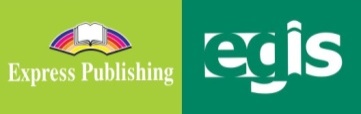 grudzień 2023WSTĘP Automotive Industry to publikacja należąca do serii Career Paths. Podręczniki z tej serii polecane są dla uczniów techników lub innych szkół zawodowych o odpowiednim profilu oraz tych, którzy chcą rozwijać swoje umiejętności językowe w zakresie języka angielskiego zawodowego (vocational English). Autorzy serii założyli, że przystępujący do poznawania języka zawodowego znają już podstawy gramatyki języka angielskiego, a słownictwo ogólne mają opanowane na tyle, że potrafią się komunikować przynajmniej na podstawowym poziomie, wykorzystując właściwe funkcje językowe.Podręcznik podzielony został na trzy części: Book 1, Book 2 i Book 3, z których każda zawiera 15 rozdziałów. Poszczególne części odpowiadają kolejno poziomowi A1, A2 i B1 w Europejskim Systemie Opisu Kształcenia Językowego (Common European Framework of Reference for Languages).Prezentowany rozkład materiału (RM) podzielono w następujący sposób: znajomość środków językowych,rozumienie wypowiedzi & przetwarzanie wypowiedzi,tworzenie wypowiedzi i reagowanie na wypowiedzi, materiał ćwiczeniowy.Materiał zawarty w podręczniku w części Book 1 może być zrealizowany w trakcie ok. 30 godzin lekcyjnych (plus powtórki materiału i testy). W rozkładzie materiału (RM) zamieszczono informacje dotyczące każdej lekcji zawartej w podręczniku w odniesieniu do materiału tematyczno-leksykalnego (znajomość środków językowych) oraz ćwiczonych umiejętności językowych (rozumienie i przetwarzanie wypowiedzi oraz tworzenie wypowiedzi i reagowanie na nie). Na realizację każdego rozdziału (Unit) przeznaczono 2 godziny lekcyjne:pierwsza – wprowadzenie nowego słownictwa i praca z tekstem, co stanowi przygotowanie do kolejnej lekcji, podczas której uczeń będzie w sposób czynny korzystał z nowo poznanych słów i zwrotów; druga – rozwijanie umiejętności rozumienia ze słuchu oraz sprawności produktywnych, czyli mówienia i pisania, w tym odtwarzanie przez uczniów wysłuchanego dialogu, a następnie wielokrotne powtarzanie własnych wersji tego dialogu ze zmianą ról i wprowadzaniem nowych informacji szczegółowych. Mówienie często sprawia uczniom, zwłaszcza mniej zaawansowanym językowo, największe problemy. Z tego względu proponuje się, by na ćwiczenie tej sprawności językowej przeznaczyć możliwie dużo czasu. Samodzielne odegranie zadanej roli w języku angielskim zapewni uczniom nie tylko poczucie sukcesu i zadowolenia z siebie, ale będzie również motywacją do dalszej pracy. Rozwijanie umiejętności pisania to ostatni element każdego rozdziału, który nauczyciel może wykorzystać jako pracę domową. Po zrealizowaniu materiału w rozdziale uczeń jest przygotowany do wykonania zadania samodzielnie, zna potrzebne słownictwo i poznał wzór danej formy wypowiedzi pisemnej.Wiadomo, że w nauce, zwłaszcza języka obcego, bardzo ważne jest powtarzanie i utrwalanie nowopoznanego materiału. Stąd, po każdych trzech rozdziałach proponuje się jego powtórkę w dowolnej formie (np. ponowne odegranie ról, gry językowe wykorzystujące słownictwo zawodowe itp.) lub sprawdzian pokazujący stopień opanowania zrealizowanego materiału. W RM zaproponowano również poświęcenie jednej godziny dydaktycznej na lekcję organizacyjną. Dodatkowo w RM nauczyciel znajdzie propozycje tematów lekcji. Przedstawiony poniżej szczegółowy RM do podręcznika Automotive Industry – Book 1 jest propozycją i może być modyfikowany lub stanowić punkt wyjścia do konstruowania indywidualnych rozkładów materiału dostosowanych do konkretnych warunków i możliwości edukacyjnych uczniów. W RM zamieszczono również informacje dotyczące realizacji wymagań nowej podstawy programowej w zakresie języka obcego zawodowego (JOZ) (np. 1.1, 2a.1, 3b.1, 4a.3 itd., gdzie oznaczenie przed kropką odnosi się do efektów kształcenia, a oznaczenie po kropce – do kryteriów ich weryfikacji). Zabieg taki powoduje, że proponowany RM jest szczególnie pomocny dla nauczyciela w jego pracy dydaktycznej. Materiał dodatkowy (wyszczególniony w tabeli innym kolorem tła) to przede wszystkim Glossary (słowniczek) znajdujący się w podręczniku (po każdych 15 rozdziałach) oraz komponent cyfrowy, tzw. digibook, zawierający m.in. filmy dokumentalne. Kurs składa się z:podręcznika (Student’s Book), kompletu dwóch płyt CD do użytku w klasie (Class Audio CDs), które zawierają nagrania wszystkich dialogów prezentowanych w podręczniku,książki nauczyciela (Teacher’s Guide) ze szczegółowymi scenariuszami lekcji, zapisami nagrań oraz kluczem odpowiedzi do wszystkich zadań znajdujących się w podręczniku.Automotive Industry to podręcznik, który zapewni korzystającym z niego nie tylko doskonalenie znajomości języka angielskiego, ale także poszerzenie wiedzy w interesującym ich obszarze zawodowym. Rozkład materiału – seria CAREER PATHS: AUTOMOTIVE INDUSTRYBOOK 1STRONAZNAJOMOŚĆ ŚRODKÓW JĘZYKOWYCHROZUMIENIE WYPOWIEDZI& PRZETWARZANIE WYPOWIEDZITWORZENIE WYPOWIEDZI& REAGOWANIE NA WYPOWIEDZIMATERIAŁ DODATKO-WY**DATA*ZNAJOMOŚĆ ŚRODKÓW JĘZYKOWYCHROZUMIENIE WYPOWIEDZI& PRZETWARZANIE WYPOWIEDZITWORZENIE WYPOWIEDZI& REAGOWANIE NA WYPOWIEDZIMATERIAŁ DODATKO-WY**LEKCJA  1…………Temat lekcji: 1. Lekcja organizacyjna. Temat lekcji: 1. Lekcja organizacyjna. Temat lekcji: 1. Lekcja organizacyjna. Temat lekcji: 1. Lekcja organizacyjna. UNIT 1 – The Automotive IndustryUNIT 1 – The Automotive IndustryUNIT 1 – The Automotive IndustryUNIT 1 – The Automotive IndustryUNIT 1 – The Automotive IndustryLEKCJE  2–3str. 4–5Leksyka i tematyka: słownictwo związane z przemysłem motoryzacyjnym: manufacture, automobile, sales, distribution, car, advertising, driver, consumer, marketrzeczowniki: campaign, road, office, satisfaction, rating, company, vehicle, care, dealership, dealerwyrażenie: right awayczasowniki: browse, offer, rework, increase, continue, grow, invest, email, pick out, locateprzymiotniki: quality, responsible, alone, interested, highest, perfect, newzwroty, np. Why do you want this position? What kind of experience do you have? I have … years of experience in … . opisywanie doświadczenia zawodowego, np. I have a lot of experience with/in … . My experience in/with … . 1.1, 6a.1, 6a.4, 6a.5Czytanie, słuchanie i mówienie: Davidson Motors (strona internetowa firmy Davidson Motors) – odpowiedzi na pytania (wybór wielokrotny); dobieranie definicji do podanych wyrazów; wybieranie zdań, w których wyróżnione fragmenty użyte są poprawnie (2 opcje); odpowiedź na pytanie otwarte Słuchanie, czytanie i pisanie:rozmowa między osobą przeprowadzającą rozmowę kwalifikacyjną i kandydatem do pracy dot. jego doświadczenia zawodowego w branży motoryzacyjnej – zadanie typu P/F; uzupełnianie luk w dialogu 2a.2, 2b.1, 2b.2, 5.3, 6c.3, 6d.5, 6d.6Mówienie i pisanie: (w grupach) burza mózgów dot. słownictwa związanego z przemysłem motoryzacyjnym (2 min.)Mówienie: opisywanie ilustracji odpowiedzi na pytania: jakie są obszary przemysłu motoryzacyjnego oraz jakie umiejętności są potrzebne do odniesienia sukcesu w przemyśle motoryzacyjnym (w parach) dialog sterowany – rozmowa nt. doświadczenia zawodowego w branży motoryzacyjnej (odgrywanie ról osoby przeprowadzającej rozmowę kwalifikacyjną i kandydata do pracy, na podstawie dialogu w ćw. 7) (w parach) odgrywanie własnych dialogów, w których osoba przeprowadzająca rozmowę kwalifikacyjną rozmawia z kandydatem/ kandydatką do pracy o wakacie, jego/jej doświadczeniu zawodowym i zakresie obowiązków w poprzednim miejscu pracy (ćw. 8)Pisanie: notatki z rozmowy kwalifikacyjnej (a worksheet) zawierające informacje: imię i nazwisko osoby rekrutującej i kandydata/kandydatki, jego/jej poprzednie stanowisko i doświadczenie zawodowe oraz rekomendacje dot. zatrudnienia (na podstawie tekstu i ćw. 8) 3a.1, 3a.3, 3a.4, 3a.5, 3b.3, 3b.4, 3b.5, 4a.1, 4a.2, 4a.3, 4a.5, 4a.6, 4b.2, 4b.6, 5.1, 5.3, 6b.2, 6d.5, 6d.6 SB Book 1, Glossary – str. 34–38DigiBook – Unit 1LEKCJE  2–3str. 4–5Leksyka i tematyka: słownictwo związane z przemysłem motoryzacyjnym: manufacture, automobile, sales, distribution, car, advertising, driver, consumer, marketrzeczowniki: campaign, road, office, satisfaction, rating, company, vehicle, care, dealership, dealerwyrażenie: right awayczasowniki: browse, offer, rework, increase, continue, grow, invest, email, pick out, locateprzymiotniki: quality, responsible, alone, interested, highest, perfect, newzwroty, np. Why do you want this position? What kind of experience do you have? I have … years of experience in … . opisywanie doświadczenia zawodowego, np. I have a lot of experience with/in … . My experience in/with … . 1.1, 6a.1, 6a.4, 6a.5Czytanie, słuchanie i mówienie: Davidson Motors (strona internetowa firmy Davidson Motors) – odpowiedzi na pytania (wybór wielokrotny); dobieranie definicji do podanych wyrazów; wybieranie zdań, w których wyróżnione fragmenty użyte są poprawnie (2 opcje); odpowiedź na pytanie otwarte Słuchanie, czytanie i pisanie:rozmowa między osobą przeprowadzającą rozmowę kwalifikacyjną i kandydatem do pracy dot. jego doświadczenia zawodowego w branży motoryzacyjnej – zadanie typu P/F; uzupełnianie luk w dialogu 2a.2, 2b.1, 2b.2, 5.3, 6c.3, 6d.5, 6d.6Mówienie i pisanie: (w grupach) burza mózgów dot. słownictwa związanego z przemysłem motoryzacyjnym (2 min.)Mówienie: opisywanie ilustracji odpowiedzi na pytania: jakie są obszary przemysłu motoryzacyjnego oraz jakie umiejętności są potrzebne do odniesienia sukcesu w przemyśle motoryzacyjnym (w parach) dialog sterowany – rozmowa nt. doświadczenia zawodowego w branży motoryzacyjnej (odgrywanie ról osoby przeprowadzającej rozmowę kwalifikacyjną i kandydata do pracy, na podstawie dialogu w ćw. 7) (w parach) odgrywanie własnych dialogów, w których osoba przeprowadzająca rozmowę kwalifikacyjną rozmawia z kandydatem/ kandydatką do pracy o wakacie, jego/jej doświadczeniu zawodowym i zakresie obowiązków w poprzednim miejscu pracy (ćw. 8)Pisanie: notatki z rozmowy kwalifikacyjnej (a worksheet) zawierające informacje: imię i nazwisko osoby rekrutującej i kandydata/kandydatki, jego/jej poprzednie stanowisko i doświadczenie zawodowe oraz rekomendacje dot. zatrudnienia (na podstawie tekstu i ćw. 8) 3a.1, 3a.3, 3a.4, 3a.5, 3b.3, 3b.4, 3b.5, 4a.1, 4a.2, 4a.3, 4a.5, 4a.6, 4b.2, 4b.6, 5.1, 5.3, 6b.2, 6d.5, 6d.6 LEKCJE  2–3……………………Leksyka i tematyka: słownictwo związane z przemysłem motoryzacyjnym: manufacture, automobile, sales, distribution, car, advertising, driver, consumer, marketrzeczowniki: campaign, road, office, satisfaction, rating, company, vehicle, care, dealership, dealerwyrażenie: right awayczasowniki: browse, offer, rework, increase, continue, grow, invest, email, pick out, locateprzymiotniki: quality, responsible, alone, interested, highest, perfect, newzwroty, np. Why do you want this position? What kind of experience do you have? I have … years of experience in … . opisywanie doświadczenia zawodowego, np. I have a lot of experience with/in … . My experience in/with … . 1.1, 6a.1, 6a.4, 6a.5Czytanie, słuchanie i mówienie: Davidson Motors (strona internetowa firmy Davidson Motors) – odpowiedzi na pytania (wybór wielokrotny); dobieranie definicji do podanych wyrazów; wybieranie zdań, w których wyróżnione fragmenty użyte są poprawnie (2 opcje); odpowiedź na pytanie otwarte Słuchanie, czytanie i pisanie:rozmowa między osobą przeprowadzającą rozmowę kwalifikacyjną i kandydatem do pracy dot. jego doświadczenia zawodowego w branży motoryzacyjnej – zadanie typu P/F; uzupełnianie luk w dialogu 2a.2, 2b.1, 2b.2, 5.3, 6c.3, 6d.5, 6d.6Mówienie i pisanie: (w grupach) burza mózgów dot. słownictwa związanego z przemysłem motoryzacyjnym (2 min.)Mówienie: opisywanie ilustracji odpowiedzi na pytania: jakie są obszary przemysłu motoryzacyjnego oraz jakie umiejętności są potrzebne do odniesienia sukcesu w przemyśle motoryzacyjnym (w parach) dialog sterowany – rozmowa nt. doświadczenia zawodowego w branży motoryzacyjnej (odgrywanie ról osoby przeprowadzającej rozmowę kwalifikacyjną i kandydata do pracy, na podstawie dialogu w ćw. 7) (w parach) odgrywanie własnych dialogów, w których osoba przeprowadzająca rozmowę kwalifikacyjną rozmawia z kandydatem/ kandydatką do pracy o wakacie, jego/jej doświadczeniu zawodowym i zakresie obowiązków w poprzednim miejscu pracy (ćw. 8)Pisanie: notatki z rozmowy kwalifikacyjnej (a worksheet) zawierające informacje: imię i nazwisko osoby rekrutującej i kandydata/kandydatki, jego/jej poprzednie stanowisko i doświadczenie zawodowe oraz rekomendacje dot. zatrudnienia (na podstawie tekstu i ćw. 8) 3a.1, 3a.3, 3a.4, 3a.5, 3b.3, 3b.4, 3b.5, 4a.1, 4a.2, 4a.3, 4a.5, 4a.6, 4b.2, 4b.6, 5.1, 5.3, 6b.2, 6d.5, 6d.6 LEKCJE  2–3……………………Tematy lekcji: 1. The Automotive Industry – słownictwo, praca z tekstem.                          2. What were your duties there? – ćwiczenia w słuchaniu i mówieniu. Pisanie – notatki z rozmowy kwalifikacyjnej (a worsheet). Tematy lekcji: 1. The Automotive Industry – słownictwo, praca z tekstem.                          2. What were your duties there? – ćwiczenia w słuchaniu i mówieniu. Pisanie – notatki z rozmowy kwalifikacyjnej (a worsheet). Tematy lekcji: 1. The Automotive Industry – słownictwo, praca z tekstem.                          2. What were your duties there? – ćwiczenia w słuchaniu i mówieniu. Pisanie – notatki z rozmowy kwalifikacyjnej (a worsheet). Tematy lekcji: 1. The Automotive Industry – słownictwo, praca z tekstem.                          2. What were your duties there? – ćwiczenia w słuchaniu i mówieniu. Pisanie – notatki z rozmowy kwalifikacyjnej (a worsheet). STRONAZNAJOMOŚĆ ŚRODKÓW JĘZYKOWYCHROZUMIENIE WYPOWIEDZI& PRZETWARZANIE WYPOWIEDZITWORZENIE WYPOWIEDZI& REAGOWANIE NA WYPOWIEDZIMATERIAŁ DODATKO-WY**DATA*ZNAJOMOŚĆ ŚRODKÓW JĘZYKOWYCHROZUMIENIE WYPOWIEDZI& PRZETWARZANIE WYPOWIEDZITWORZENIE WYPOWIEDZI& REAGOWANIE NA WYPOWIEDZIMATERIAŁ DODATKO-WY**UNIT 2 – Car Interiors 1UNIT 2 – Car Interiors 1UNIT 2 – Car Interiors 1UNIT 2 – Car Interiors 1UNIT 2 – Car Interiors 1LEKCJE  4–5str. 6–7Leksyka i tematyka: słownictwo związane z wnętrzem samochodów: glove box, passenger’s side, gas pedal, brake pedal, steering wheel, shifter knob, rear-view mirror, blinker switch, fuse box, driver’s siderzeczowniki: memo, research, development, meeting, design, flaw, space, investor, workczasowniki: decide, change, follow, take up, redesign, accessprzymiotniki: original, close, dangerous, same, modernprzysłówki: together, perfectlyzwroty, np. Did you read the memo? I can’t believe it. What did they like? wyrażanie niedowierzania, nieufności, np. I don’t/can’t believe it. You must be kidding/joking. That can’t be true! Really? Seriously? 1.1, 6a.1, 6a.4, 6a.5Czytanie, słuchanie i mówienie: RE: Changes to DTX Design (notatka służbowa dot. zmian w projekcie DTX) – odpowiedzi na pytania (wybór wielokrotny); uzupełnianie luk w zdaniach podanymi wyrażeniami; dobieranie podanych wyrażeń do luk w parach zdań (2 opcje); odpowiedź na pytanie otwarte Słuchanie, czytanie i pisanie:rozmowa między dwojgiem inżynierów dot. notatki służbowej i zmian w projekcie DTX – zadanie typu P/F; uzupełnianie luk w dialogu 2a.2, 2b.1, 2b.2, 5.3, 6c.3, 6d.5, 6d.6Mówienie i pisanie: (w grupach) burza mózgów dot. słownictwa związanego z wnętrzem samochodów Mówienie: opisywanie ilustracji odpowiedzi na pytania: do czego służą różne pedały w samochodzie oraz jakie części/elementy znajdują się wewnątrz samochodu(w parach) dialog sterowany – rozmowa nt. notatki służbowej i zmian w projekcie DTX (odgrywanie ról dwojga inżynierów, na podstawie dialogu w ćw. 7) (w parach) odgrywanie własnych dialogów, w których inżynierowie rozmawiają o projekcie, nad którym obecnie pracują, częściach projektu, które należy zmienić i które należy pozostawić bez zmian (ćw. 8)Pisanie: notatka służbowa (a memo) dot. postępów prac nad zmianami w projekcie, zawierająca informacje: zmiany już wprowadzone i zakres prac do wykonania (na podstawie tekstu i ćw. 8) 3a.1, 3a.3, 3a.4, 3a.5, 3b.1, 3b.2, 3b.4, 3b.5, 4a.1, 4a.2, 4a.3, 4a.5, 4a.6, 4b.2, 4b.5, 4b.6, 5.1, 5.3, 6b.2, 6d.5, 6d.6SB Book 1, Glossary – str. 34–38DigiBook – Unit 2LEKCJE  4–5str. 6–7Leksyka i tematyka: słownictwo związane z wnętrzem samochodów: glove box, passenger’s side, gas pedal, brake pedal, steering wheel, shifter knob, rear-view mirror, blinker switch, fuse box, driver’s siderzeczowniki: memo, research, development, meeting, design, flaw, space, investor, workczasowniki: decide, change, follow, take up, redesign, accessprzymiotniki: original, close, dangerous, same, modernprzysłówki: together, perfectlyzwroty, np. Did you read the memo? I can’t believe it. What did they like? wyrażanie niedowierzania, nieufności, np. I don’t/can’t believe it. You must be kidding/joking. That can’t be true! Really? Seriously? 1.1, 6a.1, 6a.4, 6a.5Czytanie, słuchanie i mówienie: RE: Changes to DTX Design (notatka służbowa dot. zmian w projekcie DTX) – odpowiedzi na pytania (wybór wielokrotny); uzupełnianie luk w zdaniach podanymi wyrażeniami; dobieranie podanych wyrażeń do luk w parach zdań (2 opcje); odpowiedź na pytanie otwarte Słuchanie, czytanie i pisanie:rozmowa między dwojgiem inżynierów dot. notatki służbowej i zmian w projekcie DTX – zadanie typu P/F; uzupełnianie luk w dialogu 2a.2, 2b.1, 2b.2, 5.3, 6c.3, 6d.5, 6d.6Mówienie i pisanie: (w grupach) burza mózgów dot. słownictwa związanego z wnętrzem samochodów Mówienie: opisywanie ilustracji odpowiedzi na pytania: do czego służą różne pedały w samochodzie oraz jakie części/elementy znajdują się wewnątrz samochodu(w parach) dialog sterowany – rozmowa nt. notatki służbowej i zmian w projekcie DTX (odgrywanie ról dwojga inżynierów, na podstawie dialogu w ćw. 7) (w parach) odgrywanie własnych dialogów, w których inżynierowie rozmawiają o projekcie, nad którym obecnie pracują, częściach projektu, które należy zmienić i które należy pozostawić bez zmian (ćw. 8)Pisanie: notatka służbowa (a memo) dot. postępów prac nad zmianami w projekcie, zawierająca informacje: zmiany już wprowadzone i zakres prac do wykonania (na podstawie tekstu i ćw. 8) 3a.1, 3a.3, 3a.4, 3a.5, 3b.1, 3b.2, 3b.4, 3b.5, 4a.1, 4a.2, 4a.3, 4a.5, 4a.6, 4b.2, 4b.5, 4b.6, 5.1, 5.3, 6b.2, 6d.5, 6d.6LEKCJE  4–5……………………Leksyka i tematyka: słownictwo związane z wnętrzem samochodów: glove box, passenger’s side, gas pedal, brake pedal, steering wheel, shifter knob, rear-view mirror, blinker switch, fuse box, driver’s siderzeczowniki: memo, research, development, meeting, design, flaw, space, investor, workczasowniki: decide, change, follow, take up, redesign, accessprzymiotniki: original, close, dangerous, same, modernprzysłówki: together, perfectlyzwroty, np. Did you read the memo? I can’t believe it. What did they like? wyrażanie niedowierzania, nieufności, np. I don’t/can’t believe it. You must be kidding/joking. That can’t be true! Really? Seriously? 1.1, 6a.1, 6a.4, 6a.5Czytanie, słuchanie i mówienie: RE: Changes to DTX Design (notatka służbowa dot. zmian w projekcie DTX) – odpowiedzi na pytania (wybór wielokrotny); uzupełnianie luk w zdaniach podanymi wyrażeniami; dobieranie podanych wyrażeń do luk w parach zdań (2 opcje); odpowiedź na pytanie otwarte Słuchanie, czytanie i pisanie:rozmowa między dwojgiem inżynierów dot. notatki służbowej i zmian w projekcie DTX – zadanie typu P/F; uzupełnianie luk w dialogu 2a.2, 2b.1, 2b.2, 5.3, 6c.3, 6d.5, 6d.6Mówienie i pisanie: (w grupach) burza mózgów dot. słownictwa związanego z wnętrzem samochodów Mówienie: opisywanie ilustracji odpowiedzi na pytania: do czego służą różne pedały w samochodzie oraz jakie części/elementy znajdują się wewnątrz samochodu(w parach) dialog sterowany – rozmowa nt. notatki służbowej i zmian w projekcie DTX (odgrywanie ról dwojga inżynierów, na podstawie dialogu w ćw. 7) (w parach) odgrywanie własnych dialogów, w których inżynierowie rozmawiają o projekcie, nad którym obecnie pracują, częściach projektu, które należy zmienić i które należy pozostawić bez zmian (ćw. 8)Pisanie: notatka służbowa (a memo) dot. postępów prac nad zmianami w projekcie, zawierająca informacje: zmiany już wprowadzone i zakres prac do wykonania (na podstawie tekstu i ćw. 8) 3a.1, 3a.3, 3a.4, 3a.5, 3b.1, 3b.2, 3b.4, 3b.5, 4a.1, 4a.2, 4a.3, 4a.5, 4a.6, 4b.2, 4b.5, 4b.6, 5.1, 5.3, 6b.2, 6d.5, 6d.6LEKCJE  4–5……………………Tematy lekcji: 1. Car Interiors (1) – słownictwo, praca z tekstem.                          2. There were three or four things to redo – ćwiczenia w słuchaniu i mówieniu. Pisanie – notatka służbowa (a memo) dot. postępów prac nad 
                              zmianami w projekcie.Tematy lekcji: 1. Car Interiors (1) – słownictwo, praca z tekstem.                          2. There were three or four things to redo – ćwiczenia w słuchaniu i mówieniu. Pisanie – notatka służbowa (a memo) dot. postępów prac nad 
                              zmianami w projekcie.Tematy lekcji: 1. Car Interiors (1) – słownictwo, praca z tekstem.                          2. There were three or four things to redo – ćwiczenia w słuchaniu i mówieniu. Pisanie – notatka służbowa (a memo) dot. postępów prac nad 
                              zmianami w projekcie.Tematy lekcji: 1. Car Interiors (1) – słownictwo, praca z tekstem.                          2. There were three or four things to redo – ćwiczenia w słuchaniu i mówieniu. Pisanie – notatka służbowa (a memo) dot. postępów prac nad 
                              zmianami w projekcie.STRONAZNAJOMOŚĆ ŚRODKÓW JĘZYKOWYCHROZUMIENIE WYPOWIEDZI& PRZETWARZANIE WYPOWIEDZITWORZENIE WYPOWIEDZI& REAGOWANIE NA WYPOWIEDZIMATERIAŁ DODATKO-WY**DATA*ZNAJOMOŚĆ ŚRODKÓW JĘZYKOWYCHROZUMIENIE WYPOWIEDZI& PRZETWARZANIE WYPOWIEDZITWORZENIE WYPOWIEDZI& REAGOWANIE NA WYPOWIEDZIMATERIAŁ DODATKO-WY**UNIT 3 – Car Interiors 2UNIT 3 – Car Interiors 2UNIT 3 – Car Interiors 2UNIT 3 – Car Interiors 2UNIT 3 – Car Interiors 2LEKCJE  6–7str. 8–9Leksyka i tematyka: słownictwo związane z wnętrzem samochodów (c.d.): bucket seat, head rest, back seat, bench seat, window switch, door panel, console, cup holder, handle, lock, trunkrzeczowniki: review, cruiser, industry standard, quality, front, back, area, improvementczasowniki: produce, reach, operate, access, understand, locateprzymiotniki: luxury, noticeable, heated, adjustable, removable, comfortable, mounted, difficult, largeprzysłówki: monthly, similarlyzwroty, np. What are some of the features? The … is … than previous models. What about the … ? porównywanie, np. The difference(s) is/are … . The … is bigger/smaller than … . They are similar/different in that … . 1.1, 6a.1, 6a.4, 6a.5Czytanie, słuchanie i mówienie: Review: The Cruiser by Regal Motors (recenzja nt. nowego samochodu firmy Regal Motors) – odpowiedzi na pytania (wybór wielokrotny); dobieranie definicji do podanych wyrazów/wyrażeń; zastępowanie wyróżnionych fragmentów zdań wyrazami/ wyrażeniami o podobnym znaczeniu (uzupełnianie brakujących liter); odpowiedź na pytanie otwarte Słuchanie, czytanie i pisanie:rozmowa między sprzedawczynią w salonie samochodowym i klientem dot. wyposażenia wnętrza samochodu Cruiser – zadanie typu P/F; uzupełnianie luk w dialogu 2a.2, 2b.1, 2b.2, 5.3, 6c.3, 6d.5, 6d.6Mówienie i pisanie: (w grupach) burza mózgów dot. słownictwa związanego z wnętrzem samochodów (c.d.) (2 min.)Mówienie: opisywanie ilustracji odpowiedzi na pytania: jakie są rodzaje siedzeń w samochodzie oraz jakie cechy samochodów sprawiają, że są one bardziej komfortowe(w parach) dialog sterowany – rozmowa nt. wyposażenia wnętrza samochodu Cruiser (odgrywanie ról sprzedawczyni w salonie samochodowym i klienta, na podstawie dialogu w ćw. 7) (w parach) odgrywanie własnych dialogów, w których sprzedawca/sprzedawczyni w salonie samochodowym rozmawia z klientem/klientką o samochodzie, którym jest zainteresowany/-a, wyposażeniu wnętrza tego samochodu i jak ono wypada w porównaniu z innymi modelami (ćw. 8)Pisanie: arkusz informacyjny nt. klienta (the customer information sheet), zawierający informacje: imię i nazwisko klienta/klientki, pożądane wyposażenie wnętrza samochodu (na podstawie tekstu i ćw. 8) 3a.1, 3a.3, 3a.4, 3a.5, 3b.1, 3b.4, 3b.5, 4a.1, 4a.2, 4a.3, 4a.5, 4a.6, 4b.2, 4b.5, 4b.6, 5.1, 5.3, 6b.2, 6d.5, 6d.6SB Book 1, Glossary – str. 34–38DigiBook – Unit 3LEKCJE  6–7str. 8–9Leksyka i tematyka: słownictwo związane z wnętrzem samochodów (c.d.): bucket seat, head rest, back seat, bench seat, window switch, door panel, console, cup holder, handle, lock, trunkrzeczowniki: review, cruiser, industry standard, quality, front, back, area, improvementczasowniki: produce, reach, operate, access, understand, locateprzymiotniki: luxury, noticeable, heated, adjustable, removable, comfortable, mounted, difficult, largeprzysłówki: monthly, similarlyzwroty, np. What are some of the features? The … is … than previous models. What about the … ? porównywanie, np. The difference(s) is/are … . The … is bigger/smaller than … . They are similar/different in that … . 1.1, 6a.1, 6a.4, 6a.5Czytanie, słuchanie i mówienie: Review: The Cruiser by Regal Motors (recenzja nt. nowego samochodu firmy Regal Motors) – odpowiedzi na pytania (wybór wielokrotny); dobieranie definicji do podanych wyrazów/wyrażeń; zastępowanie wyróżnionych fragmentów zdań wyrazami/ wyrażeniami o podobnym znaczeniu (uzupełnianie brakujących liter); odpowiedź na pytanie otwarte Słuchanie, czytanie i pisanie:rozmowa między sprzedawczynią w salonie samochodowym i klientem dot. wyposażenia wnętrza samochodu Cruiser – zadanie typu P/F; uzupełnianie luk w dialogu 2a.2, 2b.1, 2b.2, 5.3, 6c.3, 6d.5, 6d.6Mówienie i pisanie: (w grupach) burza mózgów dot. słownictwa związanego z wnętrzem samochodów (c.d.) (2 min.)Mówienie: opisywanie ilustracji odpowiedzi na pytania: jakie są rodzaje siedzeń w samochodzie oraz jakie cechy samochodów sprawiają, że są one bardziej komfortowe(w parach) dialog sterowany – rozmowa nt. wyposażenia wnętrza samochodu Cruiser (odgrywanie ról sprzedawczyni w salonie samochodowym i klienta, na podstawie dialogu w ćw. 7) (w parach) odgrywanie własnych dialogów, w których sprzedawca/sprzedawczyni w salonie samochodowym rozmawia z klientem/klientką o samochodzie, którym jest zainteresowany/-a, wyposażeniu wnętrza tego samochodu i jak ono wypada w porównaniu z innymi modelami (ćw. 8)Pisanie: arkusz informacyjny nt. klienta (the customer information sheet), zawierający informacje: imię i nazwisko klienta/klientki, pożądane wyposażenie wnętrza samochodu (na podstawie tekstu i ćw. 8) 3a.1, 3a.3, 3a.4, 3a.5, 3b.1, 3b.4, 3b.5, 4a.1, 4a.2, 4a.3, 4a.5, 4a.6, 4b.2, 4b.5, 4b.6, 5.1, 5.3, 6b.2, 6d.5, 6d.6LEKCJE  6–7……………………Leksyka i tematyka: słownictwo związane z wnętrzem samochodów (c.d.): bucket seat, head rest, back seat, bench seat, window switch, door panel, console, cup holder, handle, lock, trunkrzeczowniki: review, cruiser, industry standard, quality, front, back, area, improvementczasowniki: produce, reach, operate, access, understand, locateprzymiotniki: luxury, noticeable, heated, adjustable, removable, comfortable, mounted, difficult, largeprzysłówki: monthly, similarlyzwroty, np. What are some of the features? The … is … than previous models. What about the … ? porównywanie, np. The difference(s) is/are … . The … is bigger/smaller than … . They are similar/different in that … . 1.1, 6a.1, 6a.4, 6a.5Czytanie, słuchanie i mówienie: Review: The Cruiser by Regal Motors (recenzja nt. nowego samochodu firmy Regal Motors) – odpowiedzi na pytania (wybór wielokrotny); dobieranie definicji do podanych wyrazów/wyrażeń; zastępowanie wyróżnionych fragmentów zdań wyrazami/ wyrażeniami o podobnym znaczeniu (uzupełnianie brakujących liter); odpowiedź na pytanie otwarte Słuchanie, czytanie i pisanie:rozmowa między sprzedawczynią w salonie samochodowym i klientem dot. wyposażenia wnętrza samochodu Cruiser – zadanie typu P/F; uzupełnianie luk w dialogu 2a.2, 2b.1, 2b.2, 5.3, 6c.3, 6d.5, 6d.6Mówienie i pisanie: (w grupach) burza mózgów dot. słownictwa związanego z wnętrzem samochodów (c.d.) (2 min.)Mówienie: opisywanie ilustracji odpowiedzi na pytania: jakie są rodzaje siedzeń w samochodzie oraz jakie cechy samochodów sprawiają, że są one bardziej komfortowe(w parach) dialog sterowany – rozmowa nt. wyposażenia wnętrza samochodu Cruiser (odgrywanie ról sprzedawczyni w salonie samochodowym i klienta, na podstawie dialogu w ćw. 7) (w parach) odgrywanie własnych dialogów, w których sprzedawca/sprzedawczyni w salonie samochodowym rozmawia z klientem/klientką o samochodzie, którym jest zainteresowany/-a, wyposażeniu wnętrza tego samochodu i jak ono wypada w porównaniu z innymi modelami (ćw. 8)Pisanie: arkusz informacyjny nt. klienta (the customer information sheet), zawierający informacje: imię i nazwisko klienta/klientki, pożądane wyposażenie wnętrza samochodu (na podstawie tekstu i ćw. 8) 3a.1, 3a.3, 3a.4, 3a.5, 3b.1, 3b.4, 3b.5, 4a.1, 4a.2, 4a.3, 4a.5, 4a.6, 4b.2, 4b.5, 4b.6, 5.1, 5.3, 6b.2, 6d.5, 6d.6LEKCJE  6–7……………………Tematy lekcji: 1. Car Interiors (2) – słownictwo, praca z tekstem.                          2. What are some of the features? – ćwiczenia w słuchaniu i mówieniu. Pisanie – arkusz informacyjny nt. klienta (the customer information sheet). Tematy lekcji: 1. Car Interiors (2) – słownictwo, praca z tekstem.                          2. What are some of the features? – ćwiczenia w słuchaniu i mówieniu. Pisanie – arkusz informacyjny nt. klienta (the customer information sheet). Tematy lekcji: 1. Car Interiors (2) – słownictwo, praca z tekstem.                          2. What are some of the features? – ćwiczenia w słuchaniu i mówieniu. Pisanie – arkusz informacyjny nt. klienta (the customer information sheet). Tematy lekcji: 1. Car Interiors (2) – słownictwo, praca z tekstem.                          2. What are some of the features? – ćwiczenia w słuchaniu i mówieniu. Pisanie – arkusz informacyjny nt. klienta (the customer information sheet). LEKCJA  8…………Temat lekcji: 1. Powtórka materiału. / Test.Temat lekcji: 1. Powtórka materiału. / Test.Temat lekcji: 1. Powtórka materiału. / Test.Temat lekcji: 1. Powtórka materiału. / Test.STRONAZNAJOMOŚĆ ŚRODKÓW JĘZYKOWYCHROZUMIENIE WYPOWIEDZI& PRZETWARZANIE WYPOWIEDZITWORZENIE WYPOWIEDZI& REAGOWANIE NA WYPOWIEDZIMATERIAŁ DODATKO-WY**DATA*ZNAJOMOŚĆ ŚRODKÓW JĘZYKOWYCHROZUMIENIE WYPOWIEDZI& PRZETWARZANIE WYPOWIEDZITWORZENIE WYPOWIEDZI& REAGOWANIE NA WYPOWIEDZIMATERIAŁ DODATKO-WY**UNIT 4 – Gauges and MetersUNIT 4 – Gauges and MetersUNIT 4 – Gauges and MetersUNIT 4 – Gauges and MetersUNIT 4 – Gauges and MetersLEKCJE  9–10str. 10–11Leksyka i tematyka: słownictwo związane z przyrządami pomiarowymi i licznikami: dashboard, speedometer, instrument cluster, odometer, fuel gauge, temperature gauge, tachometer, voltmeter, gearshift position, warning light rzeczowniki: section, center, number, mile, lifetime, trip, left, side, transmission, indicator, vehicleczasowniki: contain, keep track, drive, reset, find, equipprzymiotniki: important, individual, opposite, automaticprzysłówki: directly, beneathzwroty, np. Do you have any questions about … ? What is the … for? Wait, I’m sorry. Why is the … ?grzeczne przerywanie, np. Excuse me. I’m sorry to interrupt, but … . Sorry for interrupting … . Hold on. 1.1, 6a.1, 6a.4, 6a.5Czytanie, słuchanie i mówienie: Gauges and Meters (fragment instrukcji obsługi dot. przyrządów pomiarowych, liczników i wskaźników) – odpowiedzi na pytania (wybór wielokrotny); dobieranie definicji do podanych wyrazów/ wyrażeń; wybieranie w podanych zdaniach poprawnego wyrazu/wyrażenia (jednego z dwóch); odpowiedź na pytanie otwarte Słuchanie, czytanie i pisanie:rozmowa między sprzedawcą i klientką nt. przyrządów pomiarowych, liczników i wskaźników w samochodzie – zadanie typu P/F; uzupełnianie luk w dialogu 2a.2, 2b.1, 2b.2, 5.3, 6c.3, 6d.5, 6d.6Mówienie i pisanie: (w grupach) burza mózgów dot. słownictwa związanego z przyrządami pomiarowymi i licznikami (2 min.)Mówienie: opisywanie ilustracji odpowiedzi na pytania: jakie przyrządy pomiarowe i liczniki można znaleźć w samochodzie oraz do czego służy tachometr (w parach) dialog sterowany – rozmowa nt. przyrządów pomiarowych, liczników i wskaźników w samochodzie (odgrywanie ról sprzedawcy i klientki, na podstawie dialogu w ćw. 7) (w parach) odgrywanie własnych dialogów, w których sprzedawca/sprzedawczyni samochodów rozmawia z klientem/klientką o samochodzie, którym jest zainteresowany/-a, zastosowaniu różnych przyrządów pomiarowych i liczników (ćw. 8)Pisanie: karta komentarzy klienta (a customer comment card), zawierająca informacje: stopień satysfakcji z obsługi, pytania zadane sprzedawcy i czy dokonano zakupu wraz z uzasadnieniem (na podstawie tekstu i ćw. 8) 3a.1, 3a.3, 3a.4, 3a.5, 3b.1, 3b.3, 3b.4, 3b.5, 4a.1, 4a.2, 4a.3, 4a.5, 4a.6, 4b.2, 4b.3, 4b.6, 5.1, 5.3, 6b.2, 6d.5, 6d.6 SB Book 1, Glossary – str. 34–38DigiBook – Unit 4LEKCJE  9–10str. 10–11Leksyka i tematyka: słownictwo związane z przyrządami pomiarowymi i licznikami: dashboard, speedometer, instrument cluster, odometer, fuel gauge, temperature gauge, tachometer, voltmeter, gearshift position, warning light rzeczowniki: section, center, number, mile, lifetime, trip, left, side, transmission, indicator, vehicleczasowniki: contain, keep track, drive, reset, find, equipprzymiotniki: important, individual, opposite, automaticprzysłówki: directly, beneathzwroty, np. Do you have any questions about … ? What is the … for? Wait, I’m sorry. Why is the … ?grzeczne przerywanie, np. Excuse me. I’m sorry to interrupt, but … . Sorry for interrupting … . Hold on. 1.1, 6a.1, 6a.4, 6a.5Czytanie, słuchanie i mówienie: Gauges and Meters (fragment instrukcji obsługi dot. przyrządów pomiarowych, liczników i wskaźników) – odpowiedzi na pytania (wybór wielokrotny); dobieranie definicji do podanych wyrazów/ wyrażeń; wybieranie w podanych zdaniach poprawnego wyrazu/wyrażenia (jednego z dwóch); odpowiedź na pytanie otwarte Słuchanie, czytanie i pisanie:rozmowa między sprzedawcą i klientką nt. przyrządów pomiarowych, liczników i wskaźników w samochodzie – zadanie typu P/F; uzupełnianie luk w dialogu 2a.2, 2b.1, 2b.2, 5.3, 6c.3, 6d.5, 6d.6Mówienie i pisanie: (w grupach) burza mózgów dot. słownictwa związanego z przyrządami pomiarowymi i licznikami (2 min.)Mówienie: opisywanie ilustracji odpowiedzi na pytania: jakie przyrządy pomiarowe i liczniki można znaleźć w samochodzie oraz do czego służy tachometr (w parach) dialog sterowany – rozmowa nt. przyrządów pomiarowych, liczników i wskaźników w samochodzie (odgrywanie ról sprzedawcy i klientki, na podstawie dialogu w ćw. 7) (w parach) odgrywanie własnych dialogów, w których sprzedawca/sprzedawczyni samochodów rozmawia z klientem/klientką o samochodzie, którym jest zainteresowany/-a, zastosowaniu różnych przyrządów pomiarowych i liczników (ćw. 8)Pisanie: karta komentarzy klienta (a customer comment card), zawierająca informacje: stopień satysfakcji z obsługi, pytania zadane sprzedawcy i czy dokonano zakupu wraz z uzasadnieniem (na podstawie tekstu i ćw. 8) 3a.1, 3a.3, 3a.4, 3a.5, 3b.1, 3b.3, 3b.4, 3b.5, 4a.1, 4a.2, 4a.3, 4a.5, 4a.6, 4b.2, 4b.3, 4b.6, 5.1, 5.3, 6b.2, 6d.5, 6d.6 LEKCJE  9–10……………………Leksyka i tematyka: słownictwo związane z przyrządami pomiarowymi i licznikami: dashboard, speedometer, instrument cluster, odometer, fuel gauge, temperature gauge, tachometer, voltmeter, gearshift position, warning light rzeczowniki: section, center, number, mile, lifetime, trip, left, side, transmission, indicator, vehicleczasowniki: contain, keep track, drive, reset, find, equipprzymiotniki: important, individual, opposite, automaticprzysłówki: directly, beneathzwroty, np. Do you have any questions about … ? What is the … for? Wait, I’m sorry. Why is the … ?grzeczne przerywanie, np. Excuse me. I’m sorry to interrupt, but … . Sorry for interrupting … . Hold on. 1.1, 6a.1, 6a.4, 6a.5Czytanie, słuchanie i mówienie: Gauges and Meters (fragment instrukcji obsługi dot. przyrządów pomiarowych, liczników i wskaźników) – odpowiedzi na pytania (wybór wielokrotny); dobieranie definicji do podanych wyrazów/ wyrażeń; wybieranie w podanych zdaniach poprawnego wyrazu/wyrażenia (jednego z dwóch); odpowiedź na pytanie otwarte Słuchanie, czytanie i pisanie:rozmowa między sprzedawcą i klientką nt. przyrządów pomiarowych, liczników i wskaźników w samochodzie – zadanie typu P/F; uzupełnianie luk w dialogu 2a.2, 2b.1, 2b.2, 5.3, 6c.3, 6d.5, 6d.6Mówienie i pisanie: (w grupach) burza mózgów dot. słownictwa związanego z przyrządami pomiarowymi i licznikami (2 min.)Mówienie: opisywanie ilustracji odpowiedzi na pytania: jakie przyrządy pomiarowe i liczniki można znaleźć w samochodzie oraz do czego służy tachometr (w parach) dialog sterowany – rozmowa nt. przyrządów pomiarowych, liczników i wskaźników w samochodzie (odgrywanie ról sprzedawcy i klientki, na podstawie dialogu w ćw. 7) (w parach) odgrywanie własnych dialogów, w których sprzedawca/sprzedawczyni samochodów rozmawia z klientem/klientką o samochodzie, którym jest zainteresowany/-a, zastosowaniu różnych przyrządów pomiarowych i liczników (ćw. 8)Pisanie: karta komentarzy klienta (a customer comment card), zawierająca informacje: stopień satysfakcji z obsługi, pytania zadane sprzedawcy i czy dokonano zakupu wraz z uzasadnieniem (na podstawie tekstu i ćw. 8) 3a.1, 3a.3, 3a.4, 3a.5, 3b.1, 3b.3, 3b.4, 3b.5, 4a.1, 4a.2, 4a.3, 4a.5, 4a.6, 4b.2, 4b.3, 4b.6, 5.1, 5.3, 6b.2, 6d.5, 6d.6 LEKCJE  9–10……………………Tematy lekcji: 1. Gauges and Meters – słownictwo, praca z tekstem.                          2. What’s the voltmeter for? – ćwiczenia w słuchaniu i mówieniu. Pisanie – karta komentarzy klienta (a customer comment card). Tematy lekcji: 1. Gauges and Meters – słownictwo, praca z tekstem.                          2. What’s the voltmeter for? – ćwiczenia w słuchaniu i mówieniu. Pisanie – karta komentarzy klienta (a customer comment card). Tematy lekcji: 1. Gauges and Meters – słownictwo, praca z tekstem.                          2. What’s the voltmeter for? – ćwiczenia w słuchaniu i mówieniu. Pisanie – karta komentarzy klienta (a customer comment card). Tematy lekcji: 1. Gauges and Meters – słownictwo, praca z tekstem.                          2. What’s the voltmeter for? – ćwiczenia w słuchaniu i mówieniu. Pisanie – karta komentarzy klienta (a customer comment card). STRONAZNAJOMOŚĆ ŚRODKÓW JĘZYKOWYCHROZUMIENIE WYPOWIEDZI& PRZETWARZANIE WYPOWIEDZITWORZENIE WYPOWIEDZI& REAGOWANIE NA WYPOWIEDZIMATERIAŁ DODATKO-WY**DATA*ZNAJOMOŚĆ ŚRODKÓW JĘZYKOWYCHROZUMIENIE WYPOWIEDZI& PRZETWARZANIE WYPOWIEDZITWORZENIE WYPOWIEDZI& REAGOWANIE NA WYPOWIEDZIMATERIAŁ DODATKO-WY**UNIT 5 – SuspensionUNIT 5 – SuspensionUNIT 5 – SuspensionUNIT 5 – SuspensionUNIT 5 – SuspensionLEKCJE  11–12str. 12–13Leksyka i tematyka: słownictwo związane z zawieszeniem samochodu: chassis, frame, stabilizer bar, shock absorber, coil spring, air spring, leaf spring, torsion bar, strut suspension, MacPherson strut, ball joint, double-wishbone suspension, multilink suspensionrzeczowniki: task, truck, machine, van, SUV, sports car, wear, busczasowniki: complete, bend, check, replace, remember, tell, adjust, inspect, think, look forprzymiotniki: following, bent, sure, ablezwroty, np. How are you doing with … ? What did you finish? I still need to … . opisywanie postępów, np. I have almost finished. I am nowhere near finished. There are still a few things to do. I still need to … . I have already done … . I haven’t done … yet. 1.1, 6a.1, 6a.4, 6a.5Czytanie, słuchanie i mówienie: A List of Tasks (notatka z listą zadań do wykonania przez mechanika) – odpowiedzi na pytania (wybór wielokrotny); dobieranie definicji do podanych wyrazów/wyrażeń; uzupełnianie luk w zdaniach podanymi wyrazami/wyrażeniami; odpowiedź na pytanie otwarte Słuchanie, czytanie i pisanie:rozmowa między kierownikiem warsztatu samochodowego i panią mechanik dot. zadań z listy: już wykonanych i pozostałych do wykonania – zadanie typu P/F; uzupełnianie luk w dialogu 2a.2, 2b.1, 2b.2, 5.3, 6c.3, 6d.5, 6d.6Mówienie i pisanie: (w grupach) przewidywanie słownictwa, jakie może wystąpić w rozdziale Mówienie: opisywanie ilustracji odpowiedzi na pytania: jaki jest cel zawieszenia samochodu oraz jakie są rodzaje resorów(w parach) dialog sterowany – rozmowa nt. zadań z listy: już wykonanych i pozostałych do wykonania (odgrywanie ról kierownika warsztatu samochodowego i pani mechanik, na podstawie dialogu w ćw. 7) (w parach) odgrywanie własnych dialogów, w których (pani) mechanik rozmawia z kierownikiem/kierowniczką warsztatu samochodowego o pozostawionej liście zadań oraz o tym, które z nich już zostały wykonane i które pozostały do wykonania (ćw. 8)Pisanie: e-mail inżyniera (an engineer’s email), zawierający informacje: zadania już wykonane i zadania pozostałe do wykonania (na podstawie tekstu i ćw. 8) 3a.1, 3a.3, 3a.4, 3a.5, 3b.1, 3b.4, 3b.5, 4a.1, 4a.2, 4a.5, 4a.6, 4b.1, 4b.2, 4b.5, 4b.6, 5.1, 5.3, 6b.2, 6d.5, 6d.6 SB Book 1, Glossary – str. 34–38DigiBook – Unit 5LEKCJE  11–12str. 12–13Leksyka i tematyka: słownictwo związane z zawieszeniem samochodu: chassis, frame, stabilizer bar, shock absorber, coil spring, air spring, leaf spring, torsion bar, strut suspension, MacPherson strut, ball joint, double-wishbone suspension, multilink suspensionrzeczowniki: task, truck, machine, van, SUV, sports car, wear, busczasowniki: complete, bend, check, replace, remember, tell, adjust, inspect, think, look forprzymiotniki: following, bent, sure, ablezwroty, np. How are you doing with … ? What did you finish? I still need to … . opisywanie postępów, np. I have almost finished. I am nowhere near finished. There are still a few things to do. I still need to … . I have already done … . I haven’t done … yet. 1.1, 6a.1, 6a.4, 6a.5Czytanie, słuchanie i mówienie: A List of Tasks (notatka z listą zadań do wykonania przez mechanika) – odpowiedzi na pytania (wybór wielokrotny); dobieranie definicji do podanych wyrazów/wyrażeń; uzupełnianie luk w zdaniach podanymi wyrazami/wyrażeniami; odpowiedź na pytanie otwarte Słuchanie, czytanie i pisanie:rozmowa między kierownikiem warsztatu samochodowego i panią mechanik dot. zadań z listy: już wykonanych i pozostałych do wykonania – zadanie typu P/F; uzupełnianie luk w dialogu 2a.2, 2b.1, 2b.2, 5.3, 6c.3, 6d.5, 6d.6Mówienie i pisanie: (w grupach) przewidywanie słownictwa, jakie może wystąpić w rozdziale Mówienie: opisywanie ilustracji odpowiedzi na pytania: jaki jest cel zawieszenia samochodu oraz jakie są rodzaje resorów(w parach) dialog sterowany – rozmowa nt. zadań z listy: już wykonanych i pozostałych do wykonania (odgrywanie ról kierownika warsztatu samochodowego i pani mechanik, na podstawie dialogu w ćw. 7) (w parach) odgrywanie własnych dialogów, w których (pani) mechanik rozmawia z kierownikiem/kierowniczką warsztatu samochodowego o pozostawionej liście zadań oraz o tym, które z nich już zostały wykonane i które pozostały do wykonania (ćw. 8)Pisanie: e-mail inżyniera (an engineer’s email), zawierający informacje: zadania już wykonane i zadania pozostałe do wykonania (na podstawie tekstu i ćw. 8) 3a.1, 3a.3, 3a.4, 3a.5, 3b.1, 3b.4, 3b.5, 4a.1, 4a.2, 4a.5, 4a.6, 4b.1, 4b.2, 4b.5, 4b.6, 5.1, 5.3, 6b.2, 6d.5, 6d.6 LEKCJE  11–12……………………Leksyka i tematyka: słownictwo związane z zawieszeniem samochodu: chassis, frame, stabilizer bar, shock absorber, coil spring, air spring, leaf spring, torsion bar, strut suspension, MacPherson strut, ball joint, double-wishbone suspension, multilink suspensionrzeczowniki: task, truck, machine, van, SUV, sports car, wear, busczasowniki: complete, bend, check, replace, remember, tell, adjust, inspect, think, look forprzymiotniki: following, bent, sure, ablezwroty, np. How are you doing with … ? What did you finish? I still need to … . opisywanie postępów, np. I have almost finished. I am nowhere near finished. There are still a few things to do. I still need to … . I have already done … . I haven’t done … yet. 1.1, 6a.1, 6a.4, 6a.5Czytanie, słuchanie i mówienie: A List of Tasks (notatka z listą zadań do wykonania przez mechanika) – odpowiedzi na pytania (wybór wielokrotny); dobieranie definicji do podanych wyrazów/wyrażeń; uzupełnianie luk w zdaniach podanymi wyrazami/wyrażeniami; odpowiedź na pytanie otwarte Słuchanie, czytanie i pisanie:rozmowa między kierownikiem warsztatu samochodowego i panią mechanik dot. zadań z listy: już wykonanych i pozostałych do wykonania – zadanie typu P/F; uzupełnianie luk w dialogu 2a.2, 2b.1, 2b.2, 5.3, 6c.3, 6d.5, 6d.6Mówienie i pisanie: (w grupach) przewidywanie słownictwa, jakie może wystąpić w rozdziale Mówienie: opisywanie ilustracji odpowiedzi na pytania: jaki jest cel zawieszenia samochodu oraz jakie są rodzaje resorów(w parach) dialog sterowany – rozmowa nt. zadań z listy: już wykonanych i pozostałych do wykonania (odgrywanie ról kierownika warsztatu samochodowego i pani mechanik, na podstawie dialogu w ćw. 7) (w parach) odgrywanie własnych dialogów, w których (pani) mechanik rozmawia z kierownikiem/kierowniczką warsztatu samochodowego o pozostawionej liście zadań oraz o tym, które z nich już zostały wykonane i które pozostały do wykonania (ćw. 8)Pisanie: e-mail inżyniera (an engineer’s email), zawierający informacje: zadania już wykonane i zadania pozostałe do wykonania (na podstawie tekstu i ćw. 8) 3a.1, 3a.3, 3a.4, 3a.5, 3b.1, 3b.4, 3b.5, 4a.1, 4a.2, 4a.5, 4a.6, 4b.1, 4b.2, 4b.5, 4b.6, 5.1, 5.3, 6b.2, 6d.5, 6d.6 LEKCJE  11–12……………………Tematy lekcji: 1. The Suspension System – słownictwo, praca z tekstem.                          2. I’m not quite through, but I got a lot done – ćwiczenia w słuchaniu i mówieniu. Pisanie – e-mail inżyniera (an engineer’s email) dot. listy zadań. Tematy lekcji: 1. The Suspension System – słownictwo, praca z tekstem.                          2. I’m not quite through, but I got a lot done – ćwiczenia w słuchaniu i mówieniu. Pisanie – e-mail inżyniera (an engineer’s email) dot. listy zadań. Tematy lekcji: 1. The Suspension System – słownictwo, praca z tekstem.                          2. I’m not quite through, but I got a lot done – ćwiczenia w słuchaniu i mówieniu. Pisanie – e-mail inżyniera (an engineer’s email) dot. listy zadań. Tematy lekcji: 1. The Suspension System – słownictwo, praca z tekstem.                          2. I’m not quite through, but I got a lot done – ćwiczenia w słuchaniu i mówieniu. Pisanie – e-mail inżyniera (an engineer’s email) dot. listy zadań. STRONAZNAJOMOŚĆ ŚRODKÓW JĘZYKOWYCHROZUMIENIE WYPOWIEDZI& PRZETWARZANIE WYPOWIEDZITWORZENIE WYPOWIEDZI& REAGOWANIE NA WYPOWIEDZIMATERIAŁ DODATKO-WY**DATA*ZNAJOMOŚĆ ŚRODKÓW JĘZYKOWYCHROZUMIENIE WYPOWIEDZI& PRZETWARZANIE WYPOWIEDZITWORZENIE WYPOWIEDZI& REAGOWANIE NA WYPOWIEDZIMATERIAŁ DODATKO-WY**UNIT 6 – Car Exteriors 1UNIT 6 – Car Exteriors 1UNIT 6 – Car Exteriors 1UNIT 6 – Car Exteriors 1UNIT 6 – Car Exteriors 1LEKCJE  13–14str. 14–15Leksyka i tematyka: słownictwo związane z wyglądem zewnętrznym samochodu: hood, bumper, fender, door, windshield, side mirror, brake lights, tail lights, headlights, high beams, wipersrzeczowniki: lot, general manager, storm, branch, dent, scratch, crack, damage, body, test drive, supervisorwyrażenie: in writingczasowniki: fall, inspect, check, test, work, reportprzymiotniki: damaged, electrical, mechanical zwroty, np. Some of the cars … . Please fix … . I can … . wyrażanie uprzejmych próśb, np. Please can/could you … ? May I … ? Can/Could you [possibly] … ? Would you mind … ? 1.1, 6a.1, 6a.4, 6a.5Czytanie, słuchanie i mówienie: Re: Storm (notatka służbowa do pracowników parkingu dealera samochodów) – odpowiedzi na pytania (wybór wielokrotny); dobieranie definicji do podanych wyrazów/wyrażeń; wybieranie w podanych zdaniach poprawnego wyrazu/wyrażenia (jednego z dwóch); odpowiedź na pytanie otwarte Słuchanie, czytanie i pisanie:rozmowa między panią menadżer i mechanikiem dot. usunięcia uszkodzeń samochodów na parkingu dealera samochodów – zadanie typu P/F; uzupełnianie luk w dialogu 2a.2, 2b.1, 2b.2, 5.3, 6c.3, 6d.5, 6d.6Mówienie: opisywanie ilustracji odpowiedzi na pytania: jakie nazywają się poszczególne części zewnętrzne samochodu oraz jakiego rodzaju uszkodzenia samochodu mogą wystąpić(w parach) dialog sterowany – rozmowa nt. usunięcia uszkodzeń samochodów na parkingu dealera samochodów (odgrywanie ról pani menedżer i mechanika, na podstawie dialogu w ćw. 7) (w parach) odgrywanie własnych dialogów, w których (pani) menedżer rozmawia z mechanikiem o rodzaju uszkodzeń samochodów, czy może je usunąć oraz które naprawy należy wykonać w pierwszej kolejności (ćw. 8)Pisanie: lista kontrolna naprawy samochodów (a car repair check list), zawierająca informacje: liczba samochodów do naprawy, części samochodów wymagające naprawy i termin wykonania napraw (na podstawie tekstu i ćw. 8) 3a.1, 3a.2, 3a.3, 3a.4, 3a.5, 3b.1, 3b.4, 3b.5, 4a.1, 4a.2, 4a.3, 4a.5, 4a.6, 4b.2, 4b.3, 4b.5, 4b.6, 5.1, 5.3, 6b.2, 6d.5, 6d.6 SB Book 1, Glossary – str. 34–38DigiBook – Unit 6LEKCJE  13–14str. 14–15Leksyka i tematyka: słownictwo związane z wyglądem zewnętrznym samochodu: hood, bumper, fender, door, windshield, side mirror, brake lights, tail lights, headlights, high beams, wipersrzeczowniki: lot, general manager, storm, branch, dent, scratch, crack, damage, body, test drive, supervisorwyrażenie: in writingczasowniki: fall, inspect, check, test, work, reportprzymiotniki: damaged, electrical, mechanical zwroty, np. Some of the cars … . Please fix … . I can … . wyrażanie uprzejmych próśb, np. Please can/could you … ? May I … ? Can/Could you [possibly] … ? Would you mind … ? 1.1, 6a.1, 6a.4, 6a.5Czytanie, słuchanie i mówienie: Re: Storm (notatka służbowa do pracowników parkingu dealera samochodów) – odpowiedzi na pytania (wybór wielokrotny); dobieranie definicji do podanych wyrazów/wyrażeń; wybieranie w podanych zdaniach poprawnego wyrazu/wyrażenia (jednego z dwóch); odpowiedź na pytanie otwarte Słuchanie, czytanie i pisanie:rozmowa między panią menadżer i mechanikiem dot. usunięcia uszkodzeń samochodów na parkingu dealera samochodów – zadanie typu P/F; uzupełnianie luk w dialogu 2a.2, 2b.1, 2b.2, 5.3, 6c.3, 6d.5, 6d.6Mówienie: opisywanie ilustracji odpowiedzi na pytania: jakie nazywają się poszczególne części zewnętrzne samochodu oraz jakiego rodzaju uszkodzenia samochodu mogą wystąpić(w parach) dialog sterowany – rozmowa nt. usunięcia uszkodzeń samochodów na parkingu dealera samochodów (odgrywanie ról pani menedżer i mechanika, na podstawie dialogu w ćw. 7) (w parach) odgrywanie własnych dialogów, w których (pani) menedżer rozmawia z mechanikiem o rodzaju uszkodzeń samochodów, czy może je usunąć oraz które naprawy należy wykonać w pierwszej kolejności (ćw. 8)Pisanie: lista kontrolna naprawy samochodów (a car repair check list), zawierająca informacje: liczba samochodów do naprawy, części samochodów wymagające naprawy i termin wykonania napraw (na podstawie tekstu i ćw. 8) 3a.1, 3a.2, 3a.3, 3a.4, 3a.5, 3b.1, 3b.4, 3b.5, 4a.1, 4a.2, 4a.3, 4a.5, 4a.6, 4b.2, 4b.3, 4b.5, 4b.6, 5.1, 5.3, 6b.2, 6d.5, 6d.6 LEKCJE  13–14……………………Leksyka i tematyka: słownictwo związane z wyglądem zewnętrznym samochodu: hood, bumper, fender, door, windshield, side mirror, brake lights, tail lights, headlights, high beams, wipersrzeczowniki: lot, general manager, storm, branch, dent, scratch, crack, damage, body, test drive, supervisorwyrażenie: in writingczasowniki: fall, inspect, check, test, work, reportprzymiotniki: damaged, electrical, mechanical zwroty, np. Some of the cars … . Please fix … . I can … . wyrażanie uprzejmych próśb, np. Please can/could you … ? May I … ? Can/Could you [possibly] … ? Would you mind … ? 1.1, 6a.1, 6a.4, 6a.5Czytanie, słuchanie i mówienie: Re: Storm (notatka służbowa do pracowników parkingu dealera samochodów) – odpowiedzi na pytania (wybór wielokrotny); dobieranie definicji do podanych wyrazów/wyrażeń; wybieranie w podanych zdaniach poprawnego wyrazu/wyrażenia (jednego z dwóch); odpowiedź na pytanie otwarte Słuchanie, czytanie i pisanie:rozmowa między panią menadżer i mechanikiem dot. usunięcia uszkodzeń samochodów na parkingu dealera samochodów – zadanie typu P/F; uzupełnianie luk w dialogu 2a.2, 2b.1, 2b.2, 5.3, 6c.3, 6d.5, 6d.6Mówienie: opisywanie ilustracji odpowiedzi na pytania: jakie nazywają się poszczególne części zewnętrzne samochodu oraz jakiego rodzaju uszkodzenia samochodu mogą wystąpić(w parach) dialog sterowany – rozmowa nt. usunięcia uszkodzeń samochodów na parkingu dealera samochodów (odgrywanie ról pani menedżer i mechanika, na podstawie dialogu w ćw. 7) (w parach) odgrywanie własnych dialogów, w których (pani) menedżer rozmawia z mechanikiem o rodzaju uszkodzeń samochodów, czy może je usunąć oraz które naprawy należy wykonać w pierwszej kolejności (ćw. 8)Pisanie: lista kontrolna naprawy samochodów (a car repair check list), zawierająca informacje: liczba samochodów do naprawy, części samochodów wymagające naprawy i termin wykonania napraw (na podstawie tekstu i ćw. 8) 3a.1, 3a.2, 3a.3, 3a.4, 3a.5, 3b.1, 3b.4, 3b.5, 4a.1, 4a.2, 4a.3, 4a.5, 4a.6, 4b.2, 4b.3, 4b.5, 4b.6, 5.1, 5.3, 6b.2, 6d.5, 6d.6 LEKCJE  13–14……………………Tematy lekcji: 1. The Outside of A Car – słownictwo, praca z tekstem.                          2. Some cars on the lot have dents and scratches on the hoods – ćwiczenia w słuchaniu i mówieniu. Pisanie – lista kontrolna naprawy samochodów 
                              (a car repair check list). Tematy lekcji: 1. The Outside of A Car – słownictwo, praca z tekstem.                          2. Some cars on the lot have dents and scratches on the hoods – ćwiczenia w słuchaniu i mówieniu. Pisanie – lista kontrolna naprawy samochodów 
                              (a car repair check list). Tematy lekcji: 1. The Outside of A Car – słownictwo, praca z tekstem.                          2. Some cars on the lot have dents and scratches on the hoods – ćwiczenia w słuchaniu i mówieniu. Pisanie – lista kontrolna naprawy samochodów 
                              (a car repair check list). Tematy lekcji: 1. The Outside of A Car – słownictwo, praca z tekstem.                          2. Some cars on the lot have dents and scratches on the hoods – ćwiczenia w słuchaniu i mówieniu. Pisanie – lista kontrolna naprawy samochodów 
                              (a car repair check list). LEKCJA  15…………Temat lekcji: 1. Powtórka materiału. / Test.Temat lekcji: 1. Powtórka materiału. / Test.Temat lekcji: 1. Powtórka materiału. / Test.Temat lekcji: 1. Powtórka materiału. / Test.STRONAZNAJOMOŚĆ ŚRODKÓW JĘZYKOWYCHROZUMIENIE WYPOWIEDZI& PRZETWARZANIE WYPOWIEDZITWORZENIE WYPOWIEDZI& REAGOWANIE NA WYPOWIEDZIMATERIAŁ DODATKO-WY**DATA*ZNAJOMOŚĆ ŚRODKÓW JĘZYKOWYCHROZUMIENIE WYPOWIEDZI& PRZETWARZANIE WYPOWIEDZITWORZENIE WYPOWIEDZI& REAGOWANIE NA WYPOWIEDZIMATERIAŁ DODATKO-WY**UNIT 7 – Car Exteriors 2UNIT 7 – Car Exteriors 2UNIT 7 – Car Exteriors 2UNIT 7 – Car Exteriors 2UNIT 7 – Car Exteriors 2LEKCJE  16–17str. 16–17Leksyka i tematyka: słownictwo związane z wyglądem zewnętrznym samochodu (c.d.): grill, blinker, side panel, undercarriage, trunk, wheel, hubcap, sunroof, hitchrzeczowniki: employee, model, dealership, feature, trim, option, space, version, customerczasowniki: receive, remain, include, choose przymiotniki: busy, basic, same, deluxe, popular, previous, standard, newzwroty, np. Did you hear … ? A lot of … . I think … . wyrażanie opinii, np. As I see it … . In my opinion, … . I think/believe … . 1.1, 6a.1, 6a.4, 6a.5Czytanie, słuchanie i mówienie: Bysy Lot Auto Sales: Memo (notatka służbowa do pracowników dot. nowych modeli i ich wyposażenia) – odpowiedzi na pytania (wybór wielokrotny); dobieranie definicji do podanych wyrazów/ wyrażeń; wybieranie w podanych zdaniach poprawnego wyrazu/wyrażenia (jednego z dwóch); odpowiedź na pytanie otwarte Słuchanie, czytanie i pisanie:rozmowa między dwojgiem sprzedawców dot. oczekiwanych nowych modeli samochodów oraz ich wyposażenia i cen – zadanie typu P/F; uzupełnianie luk w dialogu 2a.2, 2b.1, 2b.2, 5.3, 6c.3, 6d.5Mówienie i pisanie: (w grupach) przewidywanie słownictwa, jakie może wystąpić w rozdziale Mówienie: opisywanie ilustracjiodpowiedzi na pytania: o podstawowe części znajdujące się we wszystkich samochodach oraz o dodatkowe elementy, w jakie mogą być wyposażone samochody (w parach) dialog sterowany – rozmowa nt. oczekiwanych nowych modeli samochodów, ich wyposażenia i cen (odgrywanie ról dwojga sprzedawców, na podstawie dialogu w ćw. 7) (w parach) odgrywanie własnych dialogów, w których sprzedawcy rozmawiają o terminie dostawy nowych modeli samochodów, ich dodatkowym wyposażeniu i informowaniu klientów o nowej ofercie (ćw. 8)Pisanie: lista kontrolna dot. wyposażenia nowych modeli samochodów (a new car model features check list), zawierająca informacje: marka i model samochodu, dodatkowe cechy zewnętrzne, termin dostępności nowego modelu (na podstawie tekstu i ćw. 8) 3a.1, 3a.3, 3a.4, 3a.5, 3b.1, 3b.4, 3b.5, 4a.1, 4a.2, 4a.3, 4a.5, 4a.6, 4b.2, 4b.6, 5.1, 5.3, 6b.2, 6d.5, 6d.6 SB Book 1, Glossary – str. 34–38DigiBook – Unit 7LEKCJE  16–17str. 16–17Leksyka i tematyka: słownictwo związane z wyglądem zewnętrznym samochodu (c.d.): grill, blinker, side panel, undercarriage, trunk, wheel, hubcap, sunroof, hitchrzeczowniki: employee, model, dealership, feature, trim, option, space, version, customerczasowniki: receive, remain, include, choose przymiotniki: busy, basic, same, deluxe, popular, previous, standard, newzwroty, np. Did you hear … ? A lot of … . I think … . wyrażanie opinii, np. As I see it … . In my opinion, … . I think/believe … . 1.1, 6a.1, 6a.4, 6a.5Czytanie, słuchanie i mówienie: Bysy Lot Auto Sales: Memo (notatka służbowa do pracowników dot. nowych modeli i ich wyposażenia) – odpowiedzi na pytania (wybór wielokrotny); dobieranie definicji do podanych wyrazów/ wyrażeń; wybieranie w podanych zdaniach poprawnego wyrazu/wyrażenia (jednego z dwóch); odpowiedź na pytanie otwarte Słuchanie, czytanie i pisanie:rozmowa między dwojgiem sprzedawców dot. oczekiwanych nowych modeli samochodów oraz ich wyposażenia i cen – zadanie typu P/F; uzupełnianie luk w dialogu 2a.2, 2b.1, 2b.2, 5.3, 6c.3, 6d.5Mówienie i pisanie: (w grupach) przewidywanie słownictwa, jakie może wystąpić w rozdziale Mówienie: opisywanie ilustracjiodpowiedzi na pytania: o podstawowe części znajdujące się we wszystkich samochodach oraz o dodatkowe elementy, w jakie mogą być wyposażone samochody (w parach) dialog sterowany – rozmowa nt. oczekiwanych nowych modeli samochodów, ich wyposażenia i cen (odgrywanie ról dwojga sprzedawców, na podstawie dialogu w ćw. 7) (w parach) odgrywanie własnych dialogów, w których sprzedawcy rozmawiają o terminie dostawy nowych modeli samochodów, ich dodatkowym wyposażeniu i informowaniu klientów o nowej ofercie (ćw. 8)Pisanie: lista kontrolna dot. wyposażenia nowych modeli samochodów (a new car model features check list), zawierająca informacje: marka i model samochodu, dodatkowe cechy zewnętrzne, termin dostępności nowego modelu (na podstawie tekstu i ćw. 8) 3a.1, 3a.3, 3a.4, 3a.5, 3b.1, 3b.4, 3b.5, 4a.1, 4a.2, 4a.3, 4a.5, 4a.6, 4b.2, 4b.6, 5.1, 5.3, 6b.2, 6d.5, 6d.6 LEKCJE  16–17……………………Leksyka i tematyka: słownictwo związane z wyglądem zewnętrznym samochodu (c.d.): grill, blinker, side panel, undercarriage, trunk, wheel, hubcap, sunroof, hitchrzeczowniki: employee, model, dealership, feature, trim, option, space, version, customerczasowniki: receive, remain, include, choose przymiotniki: busy, basic, same, deluxe, popular, previous, standard, newzwroty, np. Did you hear … ? A lot of … . I think … . wyrażanie opinii, np. As I see it … . In my opinion, … . I think/believe … . 1.1, 6a.1, 6a.4, 6a.5Czytanie, słuchanie i mówienie: Bysy Lot Auto Sales: Memo (notatka służbowa do pracowników dot. nowych modeli i ich wyposażenia) – odpowiedzi na pytania (wybór wielokrotny); dobieranie definicji do podanych wyrazów/ wyrażeń; wybieranie w podanych zdaniach poprawnego wyrazu/wyrażenia (jednego z dwóch); odpowiedź na pytanie otwarte Słuchanie, czytanie i pisanie:rozmowa między dwojgiem sprzedawców dot. oczekiwanych nowych modeli samochodów oraz ich wyposażenia i cen – zadanie typu P/F; uzupełnianie luk w dialogu 2a.2, 2b.1, 2b.2, 5.3, 6c.3, 6d.5Mówienie i pisanie: (w grupach) przewidywanie słownictwa, jakie może wystąpić w rozdziale Mówienie: opisywanie ilustracjiodpowiedzi na pytania: o podstawowe części znajdujące się we wszystkich samochodach oraz o dodatkowe elementy, w jakie mogą być wyposażone samochody (w parach) dialog sterowany – rozmowa nt. oczekiwanych nowych modeli samochodów, ich wyposażenia i cen (odgrywanie ról dwojga sprzedawców, na podstawie dialogu w ćw. 7) (w parach) odgrywanie własnych dialogów, w których sprzedawcy rozmawiają o terminie dostawy nowych modeli samochodów, ich dodatkowym wyposażeniu i informowaniu klientów o nowej ofercie (ćw. 8)Pisanie: lista kontrolna dot. wyposażenia nowych modeli samochodów (a new car model features check list), zawierająca informacje: marka i model samochodu, dodatkowe cechy zewnętrzne, termin dostępności nowego modelu (na podstawie tekstu i ćw. 8) 3a.1, 3a.3, 3a.4, 3a.5, 3b.1, 3b.4, 3b.5, 4a.1, 4a.2, 4a.3, 4a.5, 4a.6, 4b.2, 4b.6, 5.1, 5.3, 6b.2, 6d.5, 6d.6 LEKCJE  16–17……………………Tematy lekcji: 1. Car Exteriors – słownictwo, praca z tekstem.                          2. Did you hear about the new models coming in? – ćwiczenia w słuchaniu i mówieniu. Pisanie – lista kontrolna dot. wyposażenia nowych modeli 
                              samochodów (a new car model features check list). Tematy lekcji: 1. Car Exteriors – słownictwo, praca z tekstem.                          2. Did you hear about the new models coming in? – ćwiczenia w słuchaniu i mówieniu. Pisanie – lista kontrolna dot. wyposażenia nowych modeli 
                              samochodów (a new car model features check list). Tematy lekcji: 1. Car Exteriors – słownictwo, praca z tekstem.                          2. Did you hear about the new models coming in? – ćwiczenia w słuchaniu i mówieniu. Pisanie – lista kontrolna dot. wyposażenia nowych modeli 
                              samochodów (a new car model features check list). Tematy lekcji: 1. Car Exteriors – słownictwo, praca z tekstem.                          2. Did you hear about the new models coming in? – ćwiczenia w słuchaniu i mówieniu. Pisanie – lista kontrolna dot. wyposażenia nowych modeli 
                              samochodów (a new car model features check list). STRONAZNAJOMOŚĆ ŚRODKÓW JĘZYKOWYCHROZUMIENIE WYPOWIEDZI& PRZETWARZANIE WYPOWIEDZITWORZENIE WYPOWIEDZI& REAGOWANIE NA WYPOWIEDZIMATERIAŁ DODATKO-WY**DATA*ZNAJOMOŚĆ ŚRODKÓW JĘZYKOWYCHROZUMIENIE WYPOWIEDZI& PRZETWARZANIE WYPOWIEDZITWORZENIE WYPOWIEDZI& REAGOWANIE NA WYPOWIEDZIMATERIAŁ DODATKO-WY**UNIT 8 – TiresUNIT 8 – TiresUNIT 8 – TiresUNIT 8 – TiresUNIT 8 – TiresLEKCJE  18–19str. 18–19Leksyka i tematyka: słownictwo związane z oponami: tire, speed rating, sidewalls, radial, tire width, rim diameter, load index, metric, diagonal, rimrzeczowniki: manufacturing, product list, sports car, control, road conditions, thread, handling, bad weather, speed rating, heavy truck, pattern, tractionczasowniki: provide, come in, fit, handleprzymiotniki: sleek, excellent, difficult, enlarged, saferzwroty, np. I’m looking for … . Got it. That sounds … . wykazywanie zrozumienia, np. I see. I understand. OK. Right. [Yes] I see what you mean. I know what you mean. 1.1, 6a.1, 6a.4, 6a.5Czytanie, słuchanie i mówienie: Coretex Tire Manufacturing Co (lista produktów: opis rodzajów opon) – zadanie typu P/F; dobieranie definicji do podanych wyrazów/wyrażeń; dobieranie podanych wyrazów do luk w parach zdań (2 opcje); odpowiedź na pytanie otwarte Słuchanie, czytanie i pisanie:rozmowa między sprzedawcą i klientką dot. doboru właściwych opon do jej pojazdu – odpowiedzi na pytania (wybór wielokrotny); uzupełnianie luk w dialogu 2a.1, 2a.2, 2b.2, 5.3, 6c.3, 6d.5, 6d.6Mówienie i pisanie: (w grupach) przewidywanie słownictwa, jakie może wystąpić w rozdziale Mówienie: opisywanie ilustracji odpowiedzi na pytania: z jakich części składa się opona oraz dlaczego opona jest tak ważnym elementem samochodu (w parach) dialog sterowany – rozmowa nt. doboru właściwych opon do danego pojazdu (odgrywanie ról sprzedawcy i klientki, na podstawie dialogu w ćw. 7) (w parach) odgrywanie własnych dialogów, w których sprzedawca/sprzedawczyni rozmawia z klientem/klientką o rodzajach opon, ich funkcji i przyczepności (ćw. 8)Pisanie: sprawozdanie ze sprzedaży (a sales report) opon, zawierające informacje: imię i nazwisko klienta, rodzaj pojazdu i jego funkcja, sugerowany rodzaj opon oraz podsumowanie zamówienia (na podstawie tekstu i ćw. 8) 3a.1, 3a.3, 3a.4, 3a.5, 3b.1, 3b.3, 3b.4, 3b.5, 4a.1, 4a.2, 4a.3, 4a.5, 4a.6, 4b.2, 4b.3, 4b.6, 5.1, 5.3, 6b.2, 6d.5, 6d.6 SB Book 1, Glossary – str. 34–38DigiBook – Unit 8LEKCJE  18–19str. 18–19Leksyka i tematyka: słownictwo związane z oponami: tire, speed rating, sidewalls, radial, tire width, rim diameter, load index, metric, diagonal, rimrzeczowniki: manufacturing, product list, sports car, control, road conditions, thread, handling, bad weather, speed rating, heavy truck, pattern, tractionczasowniki: provide, come in, fit, handleprzymiotniki: sleek, excellent, difficult, enlarged, saferzwroty, np. I’m looking for … . Got it. That sounds … . wykazywanie zrozumienia, np. I see. I understand. OK. Right. [Yes] I see what you mean. I know what you mean. 1.1, 6a.1, 6a.4, 6a.5Czytanie, słuchanie i mówienie: Coretex Tire Manufacturing Co (lista produktów: opis rodzajów opon) – zadanie typu P/F; dobieranie definicji do podanych wyrazów/wyrażeń; dobieranie podanych wyrazów do luk w parach zdań (2 opcje); odpowiedź na pytanie otwarte Słuchanie, czytanie i pisanie:rozmowa między sprzedawcą i klientką dot. doboru właściwych opon do jej pojazdu – odpowiedzi na pytania (wybór wielokrotny); uzupełnianie luk w dialogu 2a.1, 2a.2, 2b.2, 5.3, 6c.3, 6d.5, 6d.6Mówienie i pisanie: (w grupach) przewidywanie słownictwa, jakie może wystąpić w rozdziale Mówienie: opisywanie ilustracji odpowiedzi na pytania: z jakich części składa się opona oraz dlaczego opona jest tak ważnym elementem samochodu (w parach) dialog sterowany – rozmowa nt. doboru właściwych opon do danego pojazdu (odgrywanie ról sprzedawcy i klientki, na podstawie dialogu w ćw. 7) (w parach) odgrywanie własnych dialogów, w których sprzedawca/sprzedawczyni rozmawia z klientem/klientką o rodzajach opon, ich funkcji i przyczepności (ćw. 8)Pisanie: sprawozdanie ze sprzedaży (a sales report) opon, zawierające informacje: imię i nazwisko klienta, rodzaj pojazdu i jego funkcja, sugerowany rodzaj opon oraz podsumowanie zamówienia (na podstawie tekstu i ćw. 8) 3a.1, 3a.3, 3a.4, 3a.5, 3b.1, 3b.3, 3b.4, 3b.5, 4a.1, 4a.2, 4a.3, 4a.5, 4a.6, 4b.2, 4b.3, 4b.6, 5.1, 5.3, 6b.2, 6d.5, 6d.6 LEKCJE  18–19……………………Leksyka i tematyka: słownictwo związane z oponami: tire, speed rating, sidewalls, radial, tire width, rim diameter, load index, metric, diagonal, rimrzeczowniki: manufacturing, product list, sports car, control, road conditions, thread, handling, bad weather, speed rating, heavy truck, pattern, tractionczasowniki: provide, come in, fit, handleprzymiotniki: sleek, excellent, difficult, enlarged, saferzwroty, np. I’m looking for … . Got it. That sounds … . wykazywanie zrozumienia, np. I see. I understand. OK. Right. [Yes] I see what you mean. I know what you mean. 1.1, 6a.1, 6a.4, 6a.5Czytanie, słuchanie i mówienie: Coretex Tire Manufacturing Co (lista produktów: opis rodzajów opon) – zadanie typu P/F; dobieranie definicji do podanych wyrazów/wyrażeń; dobieranie podanych wyrazów do luk w parach zdań (2 opcje); odpowiedź na pytanie otwarte Słuchanie, czytanie i pisanie:rozmowa między sprzedawcą i klientką dot. doboru właściwych opon do jej pojazdu – odpowiedzi na pytania (wybór wielokrotny); uzupełnianie luk w dialogu 2a.1, 2a.2, 2b.2, 5.3, 6c.3, 6d.5, 6d.6Mówienie i pisanie: (w grupach) przewidywanie słownictwa, jakie może wystąpić w rozdziale Mówienie: opisywanie ilustracji odpowiedzi na pytania: z jakich części składa się opona oraz dlaczego opona jest tak ważnym elementem samochodu (w parach) dialog sterowany – rozmowa nt. doboru właściwych opon do danego pojazdu (odgrywanie ról sprzedawcy i klientki, na podstawie dialogu w ćw. 7) (w parach) odgrywanie własnych dialogów, w których sprzedawca/sprzedawczyni rozmawia z klientem/klientką o rodzajach opon, ich funkcji i przyczepności (ćw. 8)Pisanie: sprawozdanie ze sprzedaży (a sales report) opon, zawierające informacje: imię i nazwisko klienta, rodzaj pojazdu i jego funkcja, sugerowany rodzaj opon oraz podsumowanie zamówienia (na podstawie tekstu i ćw. 8) 3a.1, 3a.3, 3a.4, 3a.5, 3b.1, 3b.3, 3b.4, 3b.5, 4a.1, 4a.2, 4a.3, 4a.5, 4a.6, 4b.2, 4b.3, 4b.6, 5.1, 5.3, 6b.2, 6d.5, 6d.6 LEKCJE  18–19……………………Tematy lekcji: 1. Tires – słownictwo, praca z tekstem.                          2. I’m looking for some new tires – ćwiczenia w słuchaniu i mówieniu. Pisanie – sprawozdanie ze sprzedaży (a sales report) opon. Tematy lekcji: 1. Tires – słownictwo, praca z tekstem.                          2. I’m looking for some new tires – ćwiczenia w słuchaniu i mówieniu. Pisanie – sprawozdanie ze sprzedaży (a sales report) opon. Tematy lekcji: 1. Tires – słownictwo, praca z tekstem.                          2. I’m looking for some new tires – ćwiczenia w słuchaniu i mówieniu. Pisanie – sprawozdanie ze sprzedaży (a sales report) opon. Tematy lekcji: 1. Tires – słownictwo, praca z tekstem.                          2. I’m looking for some new tires – ćwiczenia w słuchaniu i mówieniu. Pisanie – sprawozdanie ze sprzedaży (a sales report) opon. STRONAZNAJOMOŚĆ ŚRODKÓW JĘZYKOWYCHROZUMIENIE WYPOWIEDZI& PRZETWARZANIE WYPOWIEDZITWORZENIE WYPOWIEDZI& REAGOWANIE NA WYPOWIEDZIMATERIAŁ DODATKO-WY**DATA*ZNAJOMOŚĆ ŚRODKÓW JĘZYKOWYCHROZUMIENIE WYPOWIEDZI& PRZETWARZANIE WYPOWIEDZITWORZENIE WYPOWIEDZI& REAGOWANIE NA WYPOWIEDZIMATERIAŁ DODATKO-WY**UNIT 9 – OptionsUNIT 9 – OptionsUNIT 9 – OptionsUNIT 9 – OptionsUNIT 9 – OptionsLEKCJE  20–21str. 20–21Leksyka i tematyka: słownictwo związane z wyposażeniem dodatkowym samochodów: leather, heated seat, navigation system, GPS, entertainment system, DVD player, satellite radio, remote starterrzeczowniki: cold climate, software, restaurant, system, technology loverczasowniki: come with, feature, chooseprzymiotniki: all-new, available, standard, brand new, updated, full, loaded, builtzwroty, np. Are you interested in … ? What do you think about … ? Have you ever wanted … ? pytanie o zainteresowanie, np. Does … interest you? Can I interest you in … ? Interested? What are you interested in? 1.1, 6a.1, 6a.4, 6a.5Czytanie, słuchanie i mówienie: Available Options (informacje nt. wyposażenia dodatkowego samochodu Hamoto 3i) – zadanie typu P/F; dobieranie definicji do podanych wyrazów/wyrażeń; dobieranie podanych wyrazów/wyrażeń do luk w parach zdań (2 opcje); odpowiedź na pytanie otwarte Słuchanie, czytanie i pisanie:rozmowa między sprzedawczynią samochodów i klientem dot. wyposażenia dodatkowego w interesującym go modelu samochodu – odpowiedzi na pytania (wybór wielokrotny); uzupełnianie luk w dialogu2a.1, 2a.2, 2b.2, 5.3, 6c.3, 6d.5Mówienie i pisanie: (w grupach) przewidywanie słownictwa, jakie może wystąpić w rozdziale Mówienie: opisywanie ilustracji odpowiedzi na pytania: jakie są możliwości wyposażenia dodatkowego samochodów oraz jakie wyposażenie dodatkowe samochodów jest najbardziej popularne w Polsce (w parach) dialog sterowany – rozmowa nt. wyposażenia dodatkowego w danym modelu samochodu (odgrywanie ról sprzedawczyni samochodów i klienta, na podstawie dialogu w ćw. 7) (w parach) odgrywanie własnych dialogów, w których sprzedawca/sprzedawczyni samochodów rozmawia z klientem/klientką o wyposażeniu dodatkowym samochodu, zastosowanych nowych technologiach i zdalnym uruchamianiu (ćw. 8)Pisanie: sprawozdanie ze sprzedaży (a sales report) samochodu, zawierające informacje: data sprzedaży, imię i nazwisko sprzedawcy i klienta, sprzedany samochód, wyposażenie dodatkowe i komentarz (na podstawie tekstu i ćw. 8) 3a.1, 3a.3, 3a.4, 3a.5, 3b.1, 3b.3, 3b.4, 3b.5, 4a.1, 4a.2, 4a.3, 4a.5, 4a.6, 4b.2, 4b.3, 4b.6, 5.1, 5.3, 6b.2, 6d.5, 6d.6 SB Book 1, Glossary – str. 34–38DigiBook – Unit 9LEKCJE  20–21str. 20–21Leksyka i tematyka: słownictwo związane z wyposażeniem dodatkowym samochodów: leather, heated seat, navigation system, GPS, entertainment system, DVD player, satellite radio, remote starterrzeczowniki: cold climate, software, restaurant, system, technology loverczasowniki: come with, feature, chooseprzymiotniki: all-new, available, standard, brand new, updated, full, loaded, builtzwroty, np. Are you interested in … ? What do you think about … ? Have you ever wanted … ? pytanie o zainteresowanie, np. Does … interest you? Can I interest you in … ? Interested? What are you interested in? 1.1, 6a.1, 6a.4, 6a.5Czytanie, słuchanie i mówienie: Available Options (informacje nt. wyposażenia dodatkowego samochodu Hamoto 3i) – zadanie typu P/F; dobieranie definicji do podanych wyrazów/wyrażeń; dobieranie podanych wyrazów/wyrażeń do luk w parach zdań (2 opcje); odpowiedź na pytanie otwarte Słuchanie, czytanie i pisanie:rozmowa między sprzedawczynią samochodów i klientem dot. wyposażenia dodatkowego w interesującym go modelu samochodu – odpowiedzi na pytania (wybór wielokrotny); uzupełnianie luk w dialogu2a.1, 2a.2, 2b.2, 5.3, 6c.3, 6d.5Mówienie i pisanie: (w grupach) przewidywanie słownictwa, jakie może wystąpić w rozdziale Mówienie: opisywanie ilustracji odpowiedzi na pytania: jakie są możliwości wyposażenia dodatkowego samochodów oraz jakie wyposażenie dodatkowe samochodów jest najbardziej popularne w Polsce (w parach) dialog sterowany – rozmowa nt. wyposażenia dodatkowego w danym modelu samochodu (odgrywanie ról sprzedawczyni samochodów i klienta, na podstawie dialogu w ćw. 7) (w parach) odgrywanie własnych dialogów, w których sprzedawca/sprzedawczyni samochodów rozmawia z klientem/klientką o wyposażeniu dodatkowym samochodu, zastosowanych nowych technologiach i zdalnym uruchamianiu (ćw. 8)Pisanie: sprawozdanie ze sprzedaży (a sales report) samochodu, zawierające informacje: data sprzedaży, imię i nazwisko sprzedawcy i klienta, sprzedany samochód, wyposażenie dodatkowe i komentarz (na podstawie tekstu i ćw. 8) 3a.1, 3a.3, 3a.4, 3a.5, 3b.1, 3b.3, 3b.4, 3b.5, 4a.1, 4a.2, 4a.3, 4a.5, 4a.6, 4b.2, 4b.3, 4b.6, 5.1, 5.3, 6b.2, 6d.5, 6d.6 LEKCJE  20–21……………………Leksyka i tematyka: słownictwo związane z wyposażeniem dodatkowym samochodów: leather, heated seat, navigation system, GPS, entertainment system, DVD player, satellite radio, remote starterrzeczowniki: cold climate, software, restaurant, system, technology loverczasowniki: come with, feature, chooseprzymiotniki: all-new, available, standard, brand new, updated, full, loaded, builtzwroty, np. Are you interested in … ? What do you think about … ? Have you ever wanted … ? pytanie o zainteresowanie, np. Does … interest you? Can I interest you in … ? Interested? What are you interested in? 1.1, 6a.1, 6a.4, 6a.5Czytanie, słuchanie i mówienie: Available Options (informacje nt. wyposażenia dodatkowego samochodu Hamoto 3i) – zadanie typu P/F; dobieranie definicji do podanych wyrazów/wyrażeń; dobieranie podanych wyrazów/wyrażeń do luk w parach zdań (2 opcje); odpowiedź na pytanie otwarte Słuchanie, czytanie i pisanie:rozmowa między sprzedawczynią samochodów i klientem dot. wyposażenia dodatkowego w interesującym go modelu samochodu – odpowiedzi na pytania (wybór wielokrotny); uzupełnianie luk w dialogu2a.1, 2a.2, 2b.2, 5.3, 6c.3, 6d.5Mówienie i pisanie: (w grupach) przewidywanie słownictwa, jakie może wystąpić w rozdziale Mówienie: opisywanie ilustracji odpowiedzi na pytania: jakie są możliwości wyposażenia dodatkowego samochodów oraz jakie wyposażenie dodatkowe samochodów jest najbardziej popularne w Polsce (w parach) dialog sterowany – rozmowa nt. wyposażenia dodatkowego w danym modelu samochodu (odgrywanie ról sprzedawczyni samochodów i klienta, na podstawie dialogu w ćw. 7) (w parach) odgrywanie własnych dialogów, w których sprzedawca/sprzedawczyni samochodów rozmawia z klientem/klientką o wyposażeniu dodatkowym samochodu, zastosowanych nowych technologiach i zdalnym uruchamianiu (ćw. 8)Pisanie: sprawozdanie ze sprzedaży (a sales report) samochodu, zawierające informacje: data sprzedaży, imię i nazwisko sprzedawcy i klienta, sprzedany samochód, wyposażenie dodatkowe i komentarz (na podstawie tekstu i ćw. 8) 3a.1, 3a.3, 3a.4, 3a.5, 3b.1, 3b.3, 3b.4, 3b.5, 4a.1, 4a.2, 4a.3, 4a.5, 4a.6, 4b.2, 4b.3, 4b.6, 5.1, 5.3, 6b.2, 6d.5, 6d.6 LEKCJE  20–21……………………Tematy lekcji: 1. Options Available in Cars – słownictwo, praca z tekstem.                          2. Now let’s talk about options – ćwiczenia w słuchaniu i mówieniu. Pisanie – sprawozdanie ze sprzedaży (a sales report) samochodu. Tematy lekcji: 1. Options Available in Cars – słownictwo, praca z tekstem.                          2. Now let’s talk about options – ćwiczenia w słuchaniu i mówieniu. Pisanie – sprawozdanie ze sprzedaży (a sales report) samochodu. Tematy lekcji: 1. Options Available in Cars – słownictwo, praca z tekstem.                          2. Now let’s talk about options – ćwiczenia w słuchaniu i mówieniu. Pisanie – sprawozdanie ze sprzedaży (a sales report) samochodu. Tematy lekcji: 1. Options Available in Cars – słownictwo, praca z tekstem.                          2. Now let’s talk about options – ćwiczenia w słuchaniu i mówieniu. Pisanie – sprawozdanie ze sprzedaży (a sales report) samochodu. LEKCJA  22…………Temat lekcji: 1. Powtórka materiału. / Test.Temat lekcji: 1. Powtórka materiału. / Test.Temat lekcji: 1. Powtórka materiału. / Test.Temat lekcji: 1. Powtórka materiału. / Test.STRONAZNAJOMOŚĆ ŚRODKÓW JĘZYKOWYCHROZUMIENIE WYPOWIEDZI& PRZETWARZANIE WYPOWIEDZITWORZENIE WYPOWIEDZI& REAGOWANIE NA WYPOWIEDZIMATERIAŁ DODATKO-WY**DATA*ZNAJOMOŚĆ ŚRODKÓW JĘZYKOWYCHROZUMIENIE WYPOWIEDZI& PRZETWARZANIE WYPOWIEDZITWORZENIE WYPOWIEDZI& REAGOWANIE NA WYPOWIEDZIMATERIAŁ DODATKO-WY**UNIT 10 – SedansUNIT 10 – SedansUNIT 10 – SedansUNIT 10 – SedansUNIT 10 – SedansLEKCJE  23–24str. 22–23Leksyka i tematyka: słownictwo związane z samochodami typu sedan: body style, hatchback, box, pillar, fastback, coupe, four-door, two-door, seatrzeczowniki: results, issue, magazine, cargo space, design, rear, foot, roof line, transmissionczasowniki: slant, look, featureprzymiotniki: past, smaller, sporty, unlike, manualzwroty, np. I haven’t done my research yet. It must have … . That’s a great benefit. przyjmowanie założenia, np. I assume … . I’m assuming … . It’s my assumption that … . Am I right to assume that … ? I bet that … . It must/can’t/couldn’t have … . 1.1, 6a.1, 6a.4, 6a.5Czytanie, słuchanie i mówienie: The Results Are In! (artykuł z czasopisma dot. porównania samochodów typu hatchback i coupe) – zadanie typu P/F; dobieranie definicji do podanych wyrazów; dobieranie podanych wyrazów/wyrażeń do luk w parach zdań (2 opcje); odpowiedź na pytanie otwarte Słuchanie, czytanie i pisanie:rozmowa między menedżerem i pracownicą działu sprzedaży dot. nowego samochodu i jego wersji – odpowiedzi na pytania (wybór wielokrotny); uzupełnianie luk w dialogu 2a.2, 2b.2, 5.3, 6c.3, 6d.5, 6d.6Mówienie i pisanie: (w grupach) przewidywanie słownictwa, jakie może wystąpić w rozdziale Mówienie: opisywanie ilustracji odpowiedzi na pytania: jaka jest różnica między sedanem a innymi typami samochodów oraz jakie style nadwozia są najbardziej popularne w Polsce (w parach) dialog sterowany – rozmowa nt. nowego samochodu i jego wersji (odgrywanie ról menedżera i pracownicy działu sprzedaży, na podstawie dialogu w ćw. 7) (w parach) odgrywanie własnych dialogów, w których (pani) menedżer rozmawia z pracownikiem/pracownicą działu sprzedaży o nowym modelu samochodu, stylach nadwozia i zaletach (ćw. 8)Pisanie: zgromadzone dane (a research journal) dot. samochodu, zawierające informacje: sprzedawca, samochód, styl nadwozia, zalety i inne uwagi (na podstawie tekstu i ćw. 8) 3a.1, 3a.3, 3a.4, 3a.5, 3b.1, 3b.3, 3b.4, 3b.5, 4a.1, 4a.2, 4a.3, 4a.5, 4a.6, 4b.2, 4b.3, 4b.6, 5.1, 5.3, 6b.2, 6d.5, 6d.6 SB Book 1, Glossary – str. 34–38DigiBook – Unit 10LEKCJE  23–24str. 22–23Leksyka i tematyka: słownictwo związane z samochodami typu sedan: body style, hatchback, box, pillar, fastback, coupe, four-door, two-door, seatrzeczowniki: results, issue, magazine, cargo space, design, rear, foot, roof line, transmissionczasowniki: slant, look, featureprzymiotniki: past, smaller, sporty, unlike, manualzwroty, np. I haven’t done my research yet. It must have … . That’s a great benefit. przyjmowanie założenia, np. I assume … . I’m assuming … . It’s my assumption that … . Am I right to assume that … ? I bet that … . It must/can’t/couldn’t have … . 1.1, 6a.1, 6a.4, 6a.5Czytanie, słuchanie i mówienie: The Results Are In! (artykuł z czasopisma dot. porównania samochodów typu hatchback i coupe) – zadanie typu P/F; dobieranie definicji do podanych wyrazów; dobieranie podanych wyrazów/wyrażeń do luk w parach zdań (2 opcje); odpowiedź na pytanie otwarte Słuchanie, czytanie i pisanie:rozmowa między menedżerem i pracownicą działu sprzedaży dot. nowego samochodu i jego wersji – odpowiedzi na pytania (wybór wielokrotny); uzupełnianie luk w dialogu 2a.2, 2b.2, 5.3, 6c.3, 6d.5, 6d.6Mówienie i pisanie: (w grupach) przewidywanie słownictwa, jakie może wystąpić w rozdziale Mówienie: opisywanie ilustracji odpowiedzi na pytania: jaka jest różnica między sedanem a innymi typami samochodów oraz jakie style nadwozia są najbardziej popularne w Polsce (w parach) dialog sterowany – rozmowa nt. nowego samochodu i jego wersji (odgrywanie ról menedżera i pracownicy działu sprzedaży, na podstawie dialogu w ćw. 7) (w parach) odgrywanie własnych dialogów, w których (pani) menedżer rozmawia z pracownikiem/pracownicą działu sprzedaży o nowym modelu samochodu, stylach nadwozia i zaletach (ćw. 8)Pisanie: zgromadzone dane (a research journal) dot. samochodu, zawierające informacje: sprzedawca, samochód, styl nadwozia, zalety i inne uwagi (na podstawie tekstu i ćw. 8) 3a.1, 3a.3, 3a.4, 3a.5, 3b.1, 3b.3, 3b.4, 3b.5, 4a.1, 4a.2, 4a.3, 4a.5, 4a.6, 4b.2, 4b.3, 4b.6, 5.1, 5.3, 6b.2, 6d.5, 6d.6 LEKCJE  23–24……………………Leksyka i tematyka: słownictwo związane z samochodami typu sedan: body style, hatchback, box, pillar, fastback, coupe, four-door, two-door, seatrzeczowniki: results, issue, magazine, cargo space, design, rear, foot, roof line, transmissionczasowniki: slant, look, featureprzymiotniki: past, smaller, sporty, unlike, manualzwroty, np. I haven’t done my research yet. It must have … . That’s a great benefit. przyjmowanie założenia, np. I assume … . I’m assuming … . It’s my assumption that … . Am I right to assume that … ? I bet that … . It must/can’t/couldn’t have … . 1.1, 6a.1, 6a.4, 6a.5Czytanie, słuchanie i mówienie: The Results Are In! (artykuł z czasopisma dot. porównania samochodów typu hatchback i coupe) – zadanie typu P/F; dobieranie definicji do podanych wyrazów; dobieranie podanych wyrazów/wyrażeń do luk w parach zdań (2 opcje); odpowiedź na pytanie otwarte Słuchanie, czytanie i pisanie:rozmowa między menedżerem i pracownicą działu sprzedaży dot. nowego samochodu i jego wersji – odpowiedzi na pytania (wybór wielokrotny); uzupełnianie luk w dialogu 2a.2, 2b.2, 5.3, 6c.3, 6d.5, 6d.6Mówienie i pisanie: (w grupach) przewidywanie słownictwa, jakie może wystąpić w rozdziale Mówienie: opisywanie ilustracji odpowiedzi na pytania: jaka jest różnica między sedanem a innymi typami samochodów oraz jakie style nadwozia są najbardziej popularne w Polsce (w parach) dialog sterowany – rozmowa nt. nowego samochodu i jego wersji (odgrywanie ról menedżera i pracownicy działu sprzedaży, na podstawie dialogu w ćw. 7) (w parach) odgrywanie własnych dialogów, w których (pani) menedżer rozmawia z pracownikiem/pracownicą działu sprzedaży o nowym modelu samochodu, stylach nadwozia i zaletach (ćw. 8)Pisanie: zgromadzone dane (a research journal) dot. samochodu, zawierające informacje: sprzedawca, samochód, styl nadwozia, zalety i inne uwagi (na podstawie tekstu i ćw. 8) 3a.1, 3a.3, 3a.4, 3a.5, 3b.1, 3b.3, 3b.4, 3b.5, 4a.1, 4a.2, 4a.3, 4a.5, 4a.6, 4b.2, 4b.3, 4b.6, 5.1, 5.3, 6b.2, 6d.5, 6d.6 LEKCJE  23–24……………………Tematy lekcji: 1. Sedans – słownictwo, praca z tekstem.                          2. What is the body style? – ćwiczenia w słuchaniu i mówieniu. Pisanie – dziennik badań (a research journal) dot. sprzedaży samochodów. Tematy lekcji: 1. Sedans – słownictwo, praca z tekstem.                          2. What is the body style? – ćwiczenia w słuchaniu i mówieniu. Pisanie – dziennik badań (a research journal) dot. sprzedaży samochodów. Tematy lekcji: 1. Sedans – słownictwo, praca z tekstem.                          2. What is the body style? – ćwiczenia w słuchaniu i mówieniu. Pisanie – dziennik badań (a research journal) dot. sprzedaży samochodów. Tematy lekcji: 1. Sedans – słownictwo, praca z tekstem.                          2. What is the body style? – ćwiczenia w słuchaniu i mówieniu. Pisanie – dziennik badań (a research journal) dot. sprzedaży samochodów. STRONAZNAJOMOŚĆ ŚRODKÓW JĘZYKOWYCHROZUMIENIE WYPOWIEDZI& PRZETWARZANIE WYPOWIEDZITWORZENIE WYPOWIEDZI& REAGOWANIE NA WYPOWIEDZIMATERIAŁ DODATKO-WY**DATA*ZNAJOMOŚĆ ŚRODKÓW JĘZYKOWYCHROZUMIENIE WYPOWIEDZI& PRZETWARZANIE WYPOWIEDZITWORZENIE WYPOWIEDZI& REAGOWANIE NA WYPOWIEDZIMATERIAŁ DODATKO-WY**UNIT 11 – CompactsUNIT 11 – CompactsUNIT 11 – CompactsUNIT 11 – CompactsUNIT 11 – CompactsLEKCJE  25–26str. 24–25Leksyka i tematyka: słownictwo związane z samochodami kompaktowymi: compact, urban, C-segment, park, space, subcompact, supermini, mid-size, cargo area, vehiclerzeczowniki: dealership, report, region, street, road, weekend, saleczasowniki: increase, drive, target przymiotniki: metropolitan, compact, popular, easy, busy, crowded, easier, suburban, desirablezwroty, np. Can I help you? We just got … . Could I see … ? oferowanie pomocy, np. Can/May I help you? How can I help you? Can I be of assistance … ? Do you need any help?1.1, 6a.1, 6a.4, 6a.5Czytanie, słuchanie i mówienie: Report on Compact Cars Sales by Region (raport nt. sprzedaży samochodów kompaktowych) – odpowiedzi na pytania (wybór wielokrotny); dobieranie definicji do podanych wyrazów; wybieranie w podanych zdaniach poprawnego wyrazu/wyrażenia (jednego z dwóch); odpowiedź na pytanie otwarte Słuchanie, czytanie i pisanie:rozmowa między sprzedawcą samochodów i klientką dot. jej zainteresowania zakupem samochodu średniej wielkości – zadanie typu P/F; uzupełnianie luk w dialogu 2a.2, 2b.1, 2b.2, 5.3, 6c.3, 6d.5, 6d.6Mówienie i pisanie: (w grupach) przewidywanie słownictwa, jakie może wystąpić w rozdziale Mówienie: opisywanie ilustracji odpowiedzi na pytania: jakie są rodzaje samochodów kompaktowych oraz jakie są zalety takich samochodów(w parach) dialog sterowany – rozmowa nt. chęci zakupu samochodu średniej wielkości (odgrywanie ról sprzedawcy samochodów i klientki, na podstawie dialogu w ćw. 7) (w parach) odgrywanie własnych dialogów, w których sprzedawca/sprzedawczyni samochodów rozmawia z klientem/klientką o nowych modelach samochodów średniej wielkości, większej przestrzeni ładunkowej i porównaniu samochodów średniej wielkości z kompaktowymi (ćw. 8)Pisanie: lista plusów i minusów samochodów kompaktowych (a compact cars pros and cons list) (na podstawie tekstu i ćw. 8) 3a.1, 3a.3, 3a.4, 3a.5, 3b.1, 3b.3, 3b.4, 4a.1, 4a.2, 4a.3, 4a.4, 4a.5, 4a.6, 4b.2, 4b.3, 4b.6, 5.1, 5.3, 6b.2, 6d.5, 6d.6 SB Book 1, Glossary – str. 34–38DigiBook – Unit 11LEKCJE  25–26str. 24–25Leksyka i tematyka: słownictwo związane z samochodami kompaktowymi: compact, urban, C-segment, park, space, subcompact, supermini, mid-size, cargo area, vehiclerzeczowniki: dealership, report, region, street, road, weekend, saleczasowniki: increase, drive, target przymiotniki: metropolitan, compact, popular, easy, busy, crowded, easier, suburban, desirablezwroty, np. Can I help you? We just got … . Could I see … ? oferowanie pomocy, np. Can/May I help you? How can I help you? Can I be of assistance … ? Do you need any help?1.1, 6a.1, 6a.4, 6a.5Czytanie, słuchanie i mówienie: Report on Compact Cars Sales by Region (raport nt. sprzedaży samochodów kompaktowych) – odpowiedzi na pytania (wybór wielokrotny); dobieranie definicji do podanych wyrazów; wybieranie w podanych zdaniach poprawnego wyrazu/wyrażenia (jednego z dwóch); odpowiedź na pytanie otwarte Słuchanie, czytanie i pisanie:rozmowa między sprzedawcą samochodów i klientką dot. jej zainteresowania zakupem samochodu średniej wielkości – zadanie typu P/F; uzupełnianie luk w dialogu 2a.2, 2b.1, 2b.2, 5.3, 6c.3, 6d.5, 6d.6Mówienie i pisanie: (w grupach) przewidywanie słownictwa, jakie może wystąpić w rozdziale Mówienie: opisywanie ilustracji odpowiedzi na pytania: jakie są rodzaje samochodów kompaktowych oraz jakie są zalety takich samochodów(w parach) dialog sterowany – rozmowa nt. chęci zakupu samochodu średniej wielkości (odgrywanie ról sprzedawcy samochodów i klientki, na podstawie dialogu w ćw. 7) (w parach) odgrywanie własnych dialogów, w których sprzedawca/sprzedawczyni samochodów rozmawia z klientem/klientką o nowych modelach samochodów średniej wielkości, większej przestrzeni ładunkowej i porównaniu samochodów średniej wielkości z kompaktowymi (ćw. 8)Pisanie: lista plusów i minusów samochodów kompaktowych (a compact cars pros and cons list) (na podstawie tekstu i ćw. 8) 3a.1, 3a.3, 3a.4, 3a.5, 3b.1, 3b.3, 3b.4, 4a.1, 4a.2, 4a.3, 4a.4, 4a.5, 4a.6, 4b.2, 4b.3, 4b.6, 5.1, 5.3, 6b.2, 6d.5, 6d.6 LEKCJE  25–26……………………Leksyka i tematyka: słownictwo związane z samochodami kompaktowymi: compact, urban, C-segment, park, space, subcompact, supermini, mid-size, cargo area, vehiclerzeczowniki: dealership, report, region, street, road, weekend, saleczasowniki: increase, drive, target przymiotniki: metropolitan, compact, popular, easy, busy, crowded, easier, suburban, desirablezwroty, np. Can I help you? We just got … . Could I see … ? oferowanie pomocy, np. Can/May I help you? How can I help you? Can I be of assistance … ? Do you need any help?1.1, 6a.1, 6a.4, 6a.5Czytanie, słuchanie i mówienie: Report on Compact Cars Sales by Region (raport nt. sprzedaży samochodów kompaktowych) – odpowiedzi na pytania (wybór wielokrotny); dobieranie definicji do podanych wyrazów; wybieranie w podanych zdaniach poprawnego wyrazu/wyrażenia (jednego z dwóch); odpowiedź na pytanie otwarte Słuchanie, czytanie i pisanie:rozmowa między sprzedawcą samochodów i klientką dot. jej zainteresowania zakupem samochodu średniej wielkości – zadanie typu P/F; uzupełnianie luk w dialogu 2a.2, 2b.1, 2b.2, 5.3, 6c.3, 6d.5, 6d.6Mówienie i pisanie: (w grupach) przewidywanie słownictwa, jakie może wystąpić w rozdziale Mówienie: opisywanie ilustracji odpowiedzi na pytania: jakie są rodzaje samochodów kompaktowych oraz jakie są zalety takich samochodów(w parach) dialog sterowany – rozmowa nt. chęci zakupu samochodu średniej wielkości (odgrywanie ról sprzedawcy samochodów i klientki, na podstawie dialogu w ćw. 7) (w parach) odgrywanie własnych dialogów, w których sprzedawca/sprzedawczyni samochodów rozmawia z klientem/klientką o nowych modelach samochodów średniej wielkości, większej przestrzeni ładunkowej i porównaniu samochodów średniej wielkości z kompaktowymi (ćw. 8)Pisanie: lista plusów i minusów samochodów kompaktowych (a compact cars pros and cons list) (na podstawie tekstu i ćw. 8) 3a.1, 3a.3, 3a.4, 3a.5, 3b.1, 3b.3, 3b.4, 4a.1, 4a.2, 4a.3, 4a.4, 4a.5, 4a.6, 4b.2, 4b.3, 4b.6, 5.1, 5.3, 6b.2, 6d.5, 6d.6 LEKCJE  25–26……………………Tematy lekcji: 1. Types of Compact Cars – słownictwo, praca z tekstem.                          2. Could I see one of the new models? – ćwiczenia w słuchaniu i mówieniu. Pisanie – lista plusów i minusów samochodów kompaktowych 
                              (a compact cars pros and cons list). Tematy lekcji: 1. Types of Compact Cars – słownictwo, praca z tekstem.                          2. Could I see one of the new models? – ćwiczenia w słuchaniu i mówieniu. Pisanie – lista plusów i minusów samochodów kompaktowych 
                              (a compact cars pros and cons list). Tematy lekcji: 1. Types of Compact Cars – słownictwo, praca z tekstem.                          2. Could I see one of the new models? – ćwiczenia w słuchaniu i mówieniu. Pisanie – lista plusów i minusów samochodów kompaktowych 
                              (a compact cars pros and cons list). Tematy lekcji: 1. Types of Compact Cars – słownictwo, praca z tekstem.                          2. Could I see one of the new models? – ćwiczenia w słuchaniu i mówieniu. Pisanie – lista plusów i minusów samochodów kompaktowych 
                              (a compact cars pros and cons list). STRONAZNAJOMOŚĆ ŚRODKÓW JĘZYKOWYCHROZUMIENIE WYPOWIEDZI& PRZETWARZANIE WYPOWIEDZITWORZENIE WYPOWIEDZI& REAGOWANIE NA WYPOWIEDZIMATERIAŁ DODATKO-WY**DATA*ZNAJOMOŚĆ ŚRODKÓW JĘZYKOWYCHROZUMIENIE WYPOWIEDZI& PRZETWARZANIE WYPOWIEDZITWORZENIE WYPOWIEDZI& REAGOWANIE NA WYPOWIEDZIMATERIAŁ DODATKO-WY**UNIT 12 – SUVsUNIT 12 – SUVsUNIT 12 – SUVsUNIT 12 – SUVsUNIT 12 – SUVsUNIT 12 – SUVsLEKCJE  27–28str. 26–27Leksyka i tematyka: słownictwo związane z samochodami typu SUV: SUV, station wagon, tailgate, seat, row, cargo barrier, 4x4, off-road, crossover, four-wheel driverzeczowniki: option, choice, passenger, model, seating, room, equipment, pet, transport, capability, mixczasowniki: upgrade, outgrow, offerprzymiotniki: popular, extra, safer, powerfulprzysłówek: comfortablyzwroty, np. We need … . These SUVs offer … . Do you think … ? wyrażanie prośby o opinię, np. What do you think? What’s your opinion [on] … ? What is your opinion/view? Where do you stand on this matter? 1.1, 6a.1, 6a.4, 6a.5Czytanie, słuchanie i mówienie: Upgrading to a Larger Vehicle (rozdział z podręcznika nt. ułamków i procentów) – odpowiedzi na pytania (wybór wielokrotny); dobieranie definicji do podanych wyrazów/wyrażeń; uzupełnianie luk w zdaniach podanymi wyrazami/ wyrażeniami; odpowiedź na pytanie otwarte Słuchanie, czytanie i pisanie:rozmowa między sprzedawcą samochodów i klientką dot. poszukiwań większego samochodu rodzinnego – zadanie typu P/F; uzupełnianie luk w dialogu 2a.2, 2b.1, 2b.2, 5.3, 6c.3, 6d.5Mówienie i pisanie: (w grupach) burza mózgów dot. słownictwa związanego z samochodami typu SUV (2 min.)Mówienie: opisywanie ilustracji odpowiedzi na pytania: jakie są cechy charakterystyczne samochodów typu SUV oraz o ile więcej miejsca mają samochody typu SUV i kombi od aut kompaktowych (w parach) dialog sterowany – rozmowa nt. poszukiwań większego samochodu rodzinnego (odgrywanie ról sprzedawcy samochodów i klientki, na podstawie dialogu w ćw. 7) (w parach) odgrywanie własnych dialogów, w których sprzedawca/sprzedawczyni samochodów rozmawia z klientem/ klientką o samochodach typu SUV i kombi, w tym o wielkości ich wnętrza, ich cechach charakterystycznych i liczbie pasażerów (ćw. 8)Pisanie: notatki (notes) dot. porównania samochodów typu SUV i kombi, zawierające informacje: liczba pasażerów, wielkość bagażnika, po jakiej nawierzchni można nimi jeździć itp. (na podstawie tekstu i ćw. 8) 3a.1, 3a.3, 3a.4, 3a.5, 3b.1, 3b.4, 3b.5, 4a.1, 4a.2, 4a.3, 4a.5, 4a.6, 4b.2, 4b.6, 5.1, 5.3, 6b.2, 6d.5, 6d.6 SB Book 1, Glossary – str. 34–38DigiBook – Unit 12LEKCJE  27–28str. 26–27Leksyka i tematyka: słownictwo związane z samochodami typu SUV: SUV, station wagon, tailgate, seat, row, cargo barrier, 4x4, off-road, crossover, four-wheel driverzeczowniki: option, choice, passenger, model, seating, room, equipment, pet, transport, capability, mixczasowniki: upgrade, outgrow, offerprzymiotniki: popular, extra, safer, powerfulprzysłówek: comfortablyzwroty, np. We need … . These SUVs offer … . Do you think … ? wyrażanie prośby o opinię, np. What do you think? What’s your opinion [on] … ? What is your opinion/view? Where do you stand on this matter? 1.1, 6a.1, 6a.4, 6a.5Czytanie, słuchanie i mówienie: Upgrading to a Larger Vehicle (rozdział z podręcznika nt. ułamków i procentów) – odpowiedzi na pytania (wybór wielokrotny); dobieranie definicji do podanych wyrazów/wyrażeń; uzupełnianie luk w zdaniach podanymi wyrazami/ wyrażeniami; odpowiedź na pytanie otwarte Słuchanie, czytanie i pisanie:rozmowa między sprzedawcą samochodów i klientką dot. poszukiwań większego samochodu rodzinnego – zadanie typu P/F; uzupełnianie luk w dialogu 2a.2, 2b.1, 2b.2, 5.3, 6c.3, 6d.5Mówienie i pisanie: (w grupach) burza mózgów dot. słownictwa związanego z samochodami typu SUV (2 min.)Mówienie: opisywanie ilustracji odpowiedzi na pytania: jakie są cechy charakterystyczne samochodów typu SUV oraz o ile więcej miejsca mają samochody typu SUV i kombi od aut kompaktowych (w parach) dialog sterowany – rozmowa nt. poszukiwań większego samochodu rodzinnego (odgrywanie ról sprzedawcy samochodów i klientki, na podstawie dialogu w ćw. 7) (w parach) odgrywanie własnych dialogów, w których sprzedawca/sprzedawczyni samochodów rozmawia z klientem/ klientką o samochodach typu SUV i kombi, w tym o wielkości ich wnętrza, ich cechach charakterystycznych i liczbie pasażerów (ćw. 8)Pisanie: notatki (notes) dot. porównania samochodów typu SUV i kombi, zawierające informacje: liczba pasażerów, wielkość bagażnika, po jakiej nawierzchni można nimi jeździć itp. (na podstawie tekstu i ćw. 8) 3a.1, 3a.3, 3a.4, 3a.5, 3b.1, 3b.4, 3b.5, 4a.1, 4a.2, 4a.3, 4a.5, 4a.6, 4b.2, 4b.6, 5.1, 5.3, 6b.2, 6d.5, 6d.6 LEKCJE  27–28……………………Leksyka i tematyka: słownictwo związane z samochodami typu SUV: SUV, station wagon, tailgate, seat, row, cargo barrier, 4x4, off-road, crossover, four-wheel driverzeczowniki: option, choice, passenger, model, seating, room, equipment, pet, transport, capability, mixczasowniki: upgrade, outgrow, offerprzymiotniki: popular, extra, safer, powerfulprzysłówek: comfortablyzwroty, np. We need … . These SUVs offer … . Do you think … ? wyrażanie prośby o opinię, np. What do you think? What’s your opinion [on] … ? What is your opinion/view? Where do you stand on this matter? 1.1, 6a.1, 6a.4, 6a.5Czytanie, słuchanie i mówienie: Upgrading to a Larger Vehicle (rozdział z podręcznika nt. ułamków i procentów) – odpowiedzi na pytania (wybór wielokrotny); dobieranie definicji do podanych wyrazów/wyrażeń; uzupełnianie luk w zdaniach podanymi wyrazami/ wyrażeniami; odpowiedź na pytanie otwarte Słuchanie, czytanie i pisanie:rozmowa między sprzedawcą samochodów i klientką dot. poszukiwań większego samochodu rodzinnego – zadanie typu P/F; uzupełnianie luk w dialogu 2a.2, 2b.1, 2b.2, 5.3, 6c.3, 6d.5Mówienie i pisanie: (w grupach) burza mózgów dot. słownictwa związanego z samochodami typu SUV (2 min.)Mówienie: opisywanie ilustracji odpowiedzi na pytania: jakie są cechy charakterystyczne samochodów typu SUV oraz o ile więcej miejsca mają samochody typu SUV i kombi od aut kompaktowych (w parach) dialog sterowany – rozmowa nt. poszukiwań większego samochodu rodzinnego (odgrywanie ról sprzedawcy samochodów i klientki, na podstawie dialogu w ćw. 7) (w parach) odgrywanie własnych dialogów, w których sprzedawca/sprzedawczyni samochodów rozmawia z klientem/ klientką o samochodach typu SUV i kombi, w tym o wielkości ich wnętrza, ich cechach charakterystycznych i liczbie pasażerów (ćw. 8)Pisanie: notatki (notes) dot. porównania samochodów typu SUV i kombi, zawierające informacje: liczba pasażerów, wielkość bagażnika, po jakiej nawierzchni można nimi jeździć itp. (na podstawie tekstu i ćw. 8) 3a.1, 3a.3, 3a.4, 3a.5, 3b.1, 3b.4, 3b.5, 4a.1, 4a.2, 4a.3, 4a.5, 4a.6, 4b.2, 4b.6, 5.1, 5.3, 6b.2, 6d.5, 6d.6 LEKCJE  27–28……………………Tematy lekcji: 1. The Features of SUVs – słownictwo, praca z tekstem.                          2. We need more space for our family in our car – ćwiczenia w słuchaniu i mówieniu. Pisanie – notatki (notes) dot. porównania samochodów typu SUV 
                              i kombi. Tematy lekcji: 1. The Features of SUVs – słownictwo, praca z tekstem.                          2. We need more space for our family in our car – ćwiczenia w słuchaniu i mówieniu. Pisanie – notatki (notes) dot. porównania samochodów typu SUV 
                              i kombi. Tematy lekcji: 1. The Features of SUVs – słownictwo, praca z tekstem.                          2. We need more space for our family in our car – ćwiczenia w słuchaniu i mówieniu. Pisanie – notatki (notes) dot. porównania samochodów typu SUV 
                              i kombi. Tematy lekcji: 1. The Features of SUVs – słownictwo, praca z tekstem.                          2. We need more space for our family in our car – ćwiczenia w słuchaniu i mówieniu. Pisanie – notatki (notes) dot. porównania samochodów typu SUV 
                              i kombi. Tematy lekcji: 1. The Features of SUVs – słownictwo, praca z tekstem.                          2. We need more space for our family in our car – ćwiczenia w słuchaniu i mówieniu. Pisanie – notatki (notes) dot. porównania samochodów typu SUV 
                              i kombi. LEKCJA  29…………Temat lekcji: 1. Powtórka materiału. / Test.Temat lekcji: 1. Powtórka materiału. / Test.Temat lekcji: 1. Powtórka materiału. / Test.Temat lekcji: 1. Powtórka materiału. / Test.Temat lekcji: 1. Powtórka materiału. / Test.STRONAZNAJOMOŚĆ ŚRODKÓW JĘZYKOWYCHROZUMIENIE WYPOWIEDZI& PRZETWARZANIE WYPOWIEDZITWORZENIE WYPOWIEDZI& REAGOWANIE NA WYPOWIEDZIMATERIAŁ DODATKO-WY**DATA*ZNAJOMOŚĆ ŚRODKÓW JĘZYKOWYCHROZUMIENIE WYPOWIEDZI& PRZETWARZANIE WYPOWIEDZITWORZENIE WYPOWIEDZI& REAGOWANIE NA WYPOWIEDZIMATERIAŁ DODATKO-WY**UNIT 13 – Trucks and VansUNIT 13 – Trucks and VansUNIT 13 – Trucks and VansUNIT 13 – Trucks and VansUNIT 13 – Trucks and VansLEKCJE  30–31str. 28–29Leksyka i tematyka: słownictwo związane z ciężarówkami i furgonetkami/vanami: truck, van, pickup truck, full-size, heavy duty, towing capacity, cab, mini, minivanrzeczowniki: manufacturer, option, model, special order, lock, window, change czasownik: carryprzymiotniki: available, standard, long, deluxe, multi-passenger, automaticzwroty, np. I have a … . Our … have the option of … . That would be … . mówienie o opcjach, możliwościach, np. The/Your options are … . Which one are you … ? There are a number of options available … . Of the two/three, etc … which do you think … ? What are my options/choices? … have the option of … . 1.1, 6a.1, 6a.4, 6a.5Czytanie, słuchanie i mówienie: Manufacturer Options for Trucks and Vans (notatka służbowa do pracowników z informacjami o nowych modelach ciężarówek i vanów) – odpowiedzi na pytania (wybór wielokrotny); dobieranie definicji do podanych wyrazów; uzupełnianie luk w zdaniach podanymi wyrazami/ wyrażeniami; odpowiedź na pytanie otwarte Słuchanie, czytanie i pisanie:rozmowa między sprzedawczynią pojazdów i klientem dot. pełnowymiarowych ciężarówek – zadanie typu P/F; uzupełnianie luk w dialogu 2a.2, 2b.1, 2b.2, 5.3, 6c.3, 6d.5, 6d.6Mówienie i pisanie: (w grupach) burza mózgów dot. słownictwa związanego z ciężarówkami i furgonetkami/vanami (2 min.)Mówienie: opisywanie ilustracji odpowiedzi na pytania: o rodzaje ciężarówek oraz o części, z których się składają (w parach) dialog sterowany – rozmowa nt. pełnowymiarowych ciężarówek (odgrywanie ról sprzedawczyni pojazdów i klienta, na podstawie dialogu w ćw. 7) (w parach) odgrywanie własnych dialogów, w których sprzedawca/sprzedawczyni pojazdów rozmawia z klientem/klientką o cechach charakterystycznych różnych ciężarówek, wielkości pojazdów i ich elementach (ćw. 8)Pisanie: reklama dealera samochodów ciężarowych (the truck dealership’s advertisement), zawierająca informacje nt. cen, wielkości i dodatkowych elementów (na podstawie tekstu i ćw. 8) 3a.1, 3a.3, 3a.4, 3a.5, 3b.1, 3b.3, 3b.4, 3b.5, 4a.1, 4a.2, 4a.3, 4a.4, 4a.5, 4a.6, 4b.2, 4b.3, 4b.5, 4b.6, 5.1, 5.3, 6b.2, 6d.5, 6d.6 SB Book 1, Glossary – str. 34–38DigiBook – Unit 13LEKCJE  30–31str. 28–29Leksyka i tematyka: słownictwo związane z ciężarówkami i furgonetkami/vanami: truck, van, pickup truck, full-size, heavy duty, towing capacity, cab, mini, minivanrzeczowniki: manufacturer, option, model, special order, lock, window, change czasownik: carryprzymiotniki: available, standard, long, deluxe, multi-passenger, automaticzwroty, np. I have a … . Our … have the option of … . That would be … . mówienie o opcjach, możliwościach, np. The/Your options are … . Which one are you … ? There are a number of options available … . Of the two/three, etc … which do you think … ? What are my options/choices? … have the option of … . 1.1, 6a.1, 6a.4, 6a.5Czytanie, słuchanie i mówienie: Manufacturer Options for Trucks and Vans (notatka służbowa do pracowników z informacjami o nowych modelach ciężarówek i vanów) – odpowiedzi na pytania (wybór wielokrotny); dobieranie definicji do podanych wyrazów; uzupełnianie luk w zdaniach podanymi wyrazami/ wyrażeniami; odpowiedź na pytanie otwarte Słuchanie, czytanie i pisanie:rozmowa między sprzedawczynią pojazdów i klientem dot. pełnowymiarowych ciężarówek – zadanie typu P/F; uzupełnianie luk w dialogu 2a.2, 2b.1, 2b.2, 5.3, 6c.3, 6d.5, 6d.6Mówienie i pisanie: (w grupach) burza mózgów dot. słownictwa związanego z ciężarówkami i furgonetkami/vanami (2 min.)Mówienie: opisywanie ilustracji odpowiedzi na pytania: o rodzaje ciężarówek oraz o części, z których się składają (w parach) dialog sterowany – rozmowa nt. pełnowymiarowych ciężarówek (odgrywanie ról sprzedawczyni pojazdów i klienta, na podstawie dialogu w ćw. 7) (w parach) odgrywanie własnych dialogów, w których sprzedawca/sprzedawczyni pojazdów rozmawia z klientem/klientką o cechach charakterystycznych różnych ciężarówek, wielkości pojazdów i ich elementach (ćw. 8)Pisanie: reklama dealera samochodów ciężarowych (the truck dealership’s advertisement), zawierająca informacje nt. cen, wielkości i dodatkowych elementów (na podstawie tekstu i ćw. 8) 3a.1, 3a.3, 3a.4, 3a.5, 3b.1, 3b.3, 3b.4, 3b.5, 4a.1, 4a.2, 4a.3, 4a.4, 4a.5, 4a.6, 4b.2, 4b.3, 4b.5, 4b.6, 5.1, 5.3, 6b.2, 6d.5, 6d.6 LEKCJE  30–31……………………Leksyka i tematyka: słownictwo związane z ciężarówkami i furgonetkami/vanami: truck, van, pickup truck, full-size, heavy duty, towing capacity, cab, mini, minivanrzeczowniki: manufacturer, option, model, special order, lock, window, change czasownik: carryprzymiotniki: available, standard, long, deluxe, multi-passenger, automaticzwroty, np. I have a … . Our … have the option of … . That would be … . mówienie o opcjach, możliwościach, np. The/Your options are … . Which one are you … ? There are a number of options available … . Of the two/three, etc … which do you think … ? What are my options/choices? … have the option of … . 1.1, 6a.1, 6a.4, 6a.5Czytanie, słuchanie i mówienie: Manufacturer Options for Trucks and Vans (notatka służbowa do pracowników z informacjami o nowych modelach ciężarówek i vanów) – odpowiedzi na pytania (wybór wielokrotny); dobieranie definicji do podanych wyrazów; uzupełnianie luk w zdaniach podanymi wyrazami/ wyrażeniami; odpowiedź na pytanie otwarte Słuchanie, czytanie i pisanie:rozmowa między sprzedawczynią pojazdów i klientem dot. pełnowymiarowych ciężarówek – zadanie typu P/F; uzupełnianie luk w dialogu 2a.2, 2b.1, 2b.2, 5.3, 6c.3, 6d.5, 6d.6Mówienie i pisanie: (w grupach) burza mózgów dot. słownictwa związanego z ciężarówkami i furgonetkami/vanami (2 min.)Mówienie: opisywanie ilustracji odpowiedzi na pytania: o rodzaje ciężarówek oraz o części, z których się składają (w parach) dialog sterowany – rozmowa nt. pełnowymiarowych ciężarówek (odgrywanie ról sprzedawczyni pojazdów i klienta, na podstawie dialogu w ćw. 7) (w parach) odgrywanie własnych dialogów, w których sprzedawca/sprzedawczyni pojazdów rozmawia z klientem/klientką o cechach charakterystycznych różnych ciężarówek, wielkości pojazdów i ich elementach (ćw. 8)Pisanie: reklama dealera samochodów ciężarowych (the truck dealership’s advertisement), zawierająca informacje nt. cen, wielkości i dodatkowych elementów (na podstawie tekstu i ćw. 8) 3a.1, 3a.3, 3a.4, 3a.5, 3b.1, 3b.3, 3b.4, 3b.5, 4a.1, 4a.2, 4a.3, 4a.4, 4a.5, 4a.6, 4b.2, 4b.3, 4b.5, 4b.6, 5.1, 5.3, 6b.2, 6d.5, 6d.6 LEKCJE  30–31……………………Tematy lekcji: 1. Trucks and Vans – słownictwo, praca z tekstem.                          2. Do you have full-size trucks? – ćwiczenia w słuchaniu i mówieniu. Pisanie – reklama dealera samochodów ciężarowych (the truck dealership’s 
                              advertisement). Tematy lekcji: 1. Trucks and Vans – słownictwo, praca z tekstem.                          2. Do you have full-size trucks? – ćwiczenia w słuchaniu i mówieniu. Pisanie – reklama dealera samochodów ciężarowych (the truck dealership’s 
                              advertisement). Tematy lekcji: 1. Trucks and Vans – słownictwo, praca z tekstem.                          2. Do you have full-size trucks? – ćwiczenia w słuchaniu i mówieniu. Pisanie – reklama dealera samochodów ciężarowych (the truck dealership’s 
                              advertisement). Tematy lekcji: 1. Trucks and Vans – słownictwo, praca z tekstem.                          2. Do you have full-size trucks? – ćwiczenia w słuchaniu i mówieniu. Pisanie – reklama dealera samochodów ciężarowych (the truck dealership’s 
                              advertisement). STRONAZNAJOMOŚĆ ŚRODKÓW JĘZYKOWYCHROZUMIENIE WYPOWIEDZI& PRZETWARZANIE WYPOWIEDZITWORZENIE WYPOWIEDZI& REAGOWANIE NA WYPOWIEDZIMATERIAŁ DODATKO-WY**DATA*ZNAJOMOŚĆ ŚRODKÓW JĘZYKOWYCHROZUMIENIE WYPOWIEDZI& PRZETWARZANIE WYPOWIEDZITWORZENIE WYPOWIEDZI& REAGOWANIE NA WYPOWIEDZIMATERIAŁ DODATKO-WY**UNIT 14 – Luxury and Sports CarsUNIT 14 – Luxury and Sports CarsUNIT 14 – Luxury and Sports CarsUNIT 14 – Luxury and Sports CarsUNIT 14 – Luxury and Sports CarsUNIT 14 – Luxury and Sports CarsLEKCJE  32–33str. 30–31Leksyka i tematyka: słownictwo związane z samochodami luksusowymi i sportowymi: prestige, luxury vehicle, sports car, pony car, supercar, acceleration, muscle car, grand tourer, roadster, convertiblerzeczowniki: result, class, looks, feature, design, touch, buttonczasowniki: range, feature, offer, sacrifice, vote, open, closeprzymiotniki: quality, finest, high-performance, affordable, high-end, stylish, interiorzwroty, np. I’m looking for … . We have the best … . I’d rather … . wyrażanie preferencji, np. I’d prefer to … . I’d prefer … to … . I’d rather [not] … . I’d rather … than … . 1.1, 6a.1, 6a.4, 6a.5Czytanie, słuchanie i mówienie: About Lux Motors, Inc. (strona internetowa z informacjami o firmie Lux Motors produkującej samochody luksusowe i sportowe) – odpowiedzi na pytania (wybór wielokrotny); dobieranie definicji do podanych wyrazów/wyrażeń; dobieranie podanych wyrazów/ wyrażeń do luk w parach zdań (2 opcje); odpowiedź na pytanie otwarte Słuchanie, czytanie i pisanie:rozmowa między sprzedawcą samochodów i klientką dot. chęci zakupu kabrioleta – zadanie typu P/F; uzupełnianie luk w dialogu 2a.2, 2b.1, 2b.2, 5.3, 6c.3, 6d.5Mówienie: opisywanie ilustracji odpowiedzi na pytania: o typy samochodów luksusowych i sportowych oraz o cechy takich pojazdów (w parach) dialog sterowany – rozmowa nt. chęci zakupu kabrioleta (odgrywanie ról sprzedawcy samochodów i klientki, na podstawie dialogu w ćw. 7) (w parach) odgrywanie własnych dialogów, w których sprzedawca/sprzedawczyni samochodów rozmawia z klientem/klientką o typie samochodu, jaki on/ona chce kupić i jakie są jego/jej preferencje oraz przedstawia swoją rekomendację (ćw. 8)Pisanie: lista kontaktów sprzedawcy (a salesman’s contacts list), zawierająca informacje: imię i nazwisko sprzedawcy i klienta, data kontaktu, samochody, jakimi był zainteresowany klient oraz ich wyposażenie (na podstawie tekstu i ćw. 8) 3a.1, 3a.3, 3a.4, 3a.5, 3b.1, 3b.3, 3b.4, 3b.5, 4a.1, 4a.2, 4a.3, 4a.4, 4a.5, 4a.6, 4b.2, 4b.6, 5.1, 5.3, 6b.2, 6d.5, 6d.6SB Book 1, Glossary – str. 34–38DigiBook – Unit 14LEKCJE  32–33str. 30–31Leksyka i tematyka: słownictwo związane z samochodami luksusowymi i sportowymi: prestige, luxury vehicle, sports car, pony car, supercar, acceleration, muscle car, grand tourer, roadster, convertiblerzeczowniki: result, class, looks, feature, design, touch, buttonczasowniki: range, feature, offer, sacrifice, vote, open, closeprzymiotniki: quality, finest, high-performance, affordable, high-end, stylish, interiorzwroty, np. I’m looking for … . We have the best … . I’d rather … . wyrażanie preferencji, np. I’d prefer to … . I’d prefer … to … . I’d rather [not] … . I’d rather … than … . 1.1, 6a.1, 6a.4, 6a.5Czytanie, słuchanie i mówienie: About Lux Motors, Inc. (strona internetowa z informacjami o firmie Lux Motors produkującej samochody luksusowe i sportowe) – odpowiedzi na pytania (wybór wielokrotny); dobieranie definicji do podanych wyrazów/wyrażeń; dobieranie podanych wyrazów/ wyrażeń do luk w parach zdań (2 opcje); odpowiedź na pytanie otwarte Słuchanie, czytanie i pisanie:rozmowa między sprzedawcą samochodów i klientką dot. chęci zakupu kabrioleta – zadanie typu P/F; uzupełnianie luk w dialogu 2a.2, 2b.1, 2b.2, 5.3, 6c.3, 6d.5Mówienie: opisywanie ilustracji odpowiedzi na pytania: o typy samochodów luksusowych i sportowych oraz o cechy takich pojazdów (w parach) dialog sterowany – rozmowa nt. chęci zakupu kabrioleta (odgrywanie ról sprzedawcy samochodów i klientki, na podstawie dialogu w ćw. 7) (w parach) odgrywanie własnych dialogów, w których sprzedawca/sprzedawczyni samochodów rozmawia z klientem/klientką o typie samochodu, jaki on/ona chce kupić i jakie są jego/jej preferencje oraz przedstawia swoją rekomendację (ćw. 8)Pisanie: lista kontaktów sprzedawcy (a salesman’s contacts list), zawierająca informacje: imię i nazwisko sprzedawcy i klienta, data kontaktu, samochody, jakimi był zainteresowany klient oraz ich wyposażenie (na podstawie tekstu i ćw. 8) 3a.1, 3a.3, 3a.4, 3a.5, 3b.1, 3b.3, 3b.4, 3b.5, 4a.1, 4a.2, 4a.3, 4a.4, 4a.5, 4a.6, 4b.2, 4b.6, 5.1, 5.3, 6b.2, 6d.5, 6d.6LEKCJE  32–33……………………Leksyka i tematyka: słownictwo związane z samochodami luksusowymi i sportowymi: prestige, luxury vehicle, sports car, pony car, supercar, acceleration, muscle car, grand tourer, roadster, convertiblerzeczowniki: result, class, looks, feature, design, touch, buttonczasowniki: range, feature, offer, sacrifice, vote, open, closeprzymiotniki: quality, finest, high-performance, affordable, high-end, stylish, interiorzwroty, np. I’m looking for … . We have the best … . I’d rather … . wyrażanie preferencji, np. I’d prefer to … . I’d prefer … to … . I’d rather [not] … . I’d rather … than … . 1.1, 6a.1, 6a.4, 6a.5Czytanie, słuchanie i mówienie: About Lux Motors, Inc. (strona internetowa z informacjami o firmie Lux Motors produkującej samochody luksusowe i sportowe) – odpowiedzi na pytania (wybór wielokrotny); dobieranie definicji do podanych wyrazów/wyrażeń; dobieranie podanych wyrazów/ wyrażeń do luk w parach zdań (2 opcje); odpowiedź na pytanie otwarte Słuchanie, czytanie i pisanie:rozmowa między sprzedawcą samochodów i klientką dot. chęci zakupu kabrioleta – zadanie typu P/F; uzupełnianie luk w dialogu 2a.2, 2b.1, 2b.2, 5.3, 6c.3, 6d.5Mówienie: opisywanie ilustracji odpowiedzi na pytania: o typy samochodów luksusowych i sportowych oraz o cechy takich pojazdów (w parach) dialog sterowany – rozmowa nt. chęci zakupu kabrioleta (odgrywanie ról sprzedawcy samochodów i klientki, na podstawie dialogu w ćw. 7) (w parach) odgrywanie własnych dialogów, w których sprzedawca/sprzedawczyni samochodów rozmawia z klientem/klientką o typie samochodu, jaki on/ona chce kupić i jakie są jego/jej preferencje oraz przedstawia swoją rekomendację (ćw. 8)Pisanie: lista kontaktów sprzedawcy (a salesman’s contacts list), zawierająca informacje: imię i nazwisko sprzedawcy i klienta, data kontaktu, samochody, jakimi był zainteresowany klient oraz ich wyposażenie (na podstawie tekstu i ćw. 8) 3a.1, 3a.3, 3a.4, 3a.5, 3b.1, 3b.3, 3b.4, 3b.5, 4a.1, 4a.2, 4a.3, 4a.4, 4a.5, 4a.6, 4b.2, 4b.6, 5.1, 5.3, 6b.2, 6d.5, 6d.6LEKCJE  32–33……………………Tematy lekcji: 1. Types of Luxury and Sports Cars – słownictwo, praca z tekstem.                          2. I’d like a convertible, but with good acceleration – ćwiczenia w słuchaniu i mówieniu. Pisanie – lista kontaktów sprzedawcy (a salesman’s contacts 
                              list). Tematy lekcji: 1. Types of Luxury and Sports Cars – słownictwo, praca z tekstem.                          2. I’d like a convertible, but with good acceleration – ćwiczenia w słuchaniu i mówieniu. Pisanie – lista kontaktów sprzedawcy (a salesman’s contacts 
                              list). Tematy lekcji: 1. Types of Luxury and Sports Cars – słownictwo, praca z tekstem.                          2. I’d like a convertible, but with good acceleration – ćwiczenia w słuchaniu i mówieniu. Pisanie – lista kontaktów sprzedawcy (a salesman’s contacts 
                              list). Tematy lekcji: 1. Types of Luxury and Sports Cars – słownictwo, praca z tekstem.                          2. I’d like a convertible, but with good acceleration – ćwiczenia w słuchaniu i mówieniu. Pisanie – lista kontaktów sprzedawcy (a salesman’s contacts 
                              list). Tematy lekcji: 1. Types of Luxury and Sports Cars – słownictwo, praca z tekstem.                          2. I’d like a convertible, but with good acceleration – ćwiczenia w słuchaniu i mówieniu. Pisanie – lista kontaktów sprzedawcy (a salesman’s contacts 
                              list). STRONAZNAJOMOŚĆ ŚRODKÓW JĘZYKOWYCHROZUMIENIE WYPOWIEDZI& PRZETWARZANIE WYPOWIEDZITWORZENIE WYPOWIEDZI& REAGOWANIE NA WYPOWIEDZIMATERIAŁ DODATKO-WY**DATA*ZNAJOMOŚĆ ŚRODKÓW JĘZYKOWYCHROZUMIENIE WYPOWIEDZI& PRZETWARZANIE WYPOWIEDZITWORZENIE WYPOWIEDZI& REAGOWANIE NA WYPOWIEDZIMATERIAŁ DODATKO-WY**UNIT 15 – Commercial VehiclesUNIT 15 – Commercial VehiclesUNIT 15 – Commercial VehiclesUNIT 15 – Commercial VehiclesUNIT 15 – Commercial VehiclesLEKCJE  34–35str. 32–33Leksyka i tematyka: słownictwo związane z pojazdami użytkowymi (do przewozu towarów lub pasażerów): commercial vehicle, light, heavy, shipping operation, public transportation, bus, fleet, mass transit, gross vehicle weight ratingrzeczowniki: need, line, storage, capability, fit, department, passenger, comfort, style, area, moment, model, class, pricewyrażenie: for saleczasowniki: serve, accommodate, provide, search out, offer, searchprzymiotniki: committed, fuel efficient, maximum, best, metropolitan, different zwroty, np. You’ll be happy … . … sales increased by … . That’s great news. przekazywanie wiadomości i reagowanie na nie, np. Have you heard … ? Did you hear … ? I heard [that] … . Guess what! I’ve got some [good/bad] news! [I’m afraid] I’m so glad/ happy to hear that. That’s unfortunate/lucky/ great/terrible/awful news! That’s great/ wonderful/fantastic/terrible/awful! 1.1, 6a.1, 6a.4, 6a.5Czytanie, słuchanie i mówienie: Open Road Transport (strona internetowa z informacjami nt. dostępnych pojazdów użytkowych) – odpowiedzi na pytania (wybór wielokrotny); dobieranie definicji do podanych wyrazów/wyrażeń; dobieranie podanych wyrazów/wyrażeń do luk w parach zdań (2 opcje); odpowiedź na pytanie otwarte Słuchanie, czytanie i pisanie:rozmowa między dwojgiem menedżerów nt. danych dot. wielkości sprzedaży – zadanie typu P/F; uzupełnianie luk w dialogu 2a.2, 2b.1, 2b.2, 5.3, 6c.3, 6d.5Mówienie i pisanie: (w grupach) przewidywanie słownictwa, jakie może wystąpić w rozdziale Mówienie: opisywanie ilustracji odpowiedzi na pytania: jakie jest zastosowanie pojazdów użytkowych oraz jak klasyfikuje się pojazdy użytkowe (w parach) dialog sterowany – rozmowa nt. danych dot. wielkości sprzedaży (odgrywanie ról dwojga menedżerów, na podstawie dialogu w ćw. 7) (w parach) odgrywanie własnych dialogów, w których menedżerowie rozmawiają o danych dot. sprzedaży pojazdów użytkowych, przyczynie zmian wielkości sprzedaży i wpływie tych zmian na działalność firmy (ćw. 8)Pisanie: dane dot. sprzedaży (the sales data), zawierające informacje: ogólny trend w miesiącu, dział osiągający najlepsze wyniki, zmiana w wielkości sprzedaży, potencjalne przyczyny tej zmiany oraz zalecenia (na podstawie tekstu i ćw. 8) 3a.1, 3a.3, 3a.4, 3a.5, 3b.1, 3b.2, 3b.3, 3b.4, 3b.5, 4a.1, 4a.2, 4a.3, 4a.4, 4a.5, 4a.6, 4b.2, 4b.3, 4b.6, 5.1, 5.3, 6b.2, 6d.5, 6d.6SB Book 1, Glossary – str. 34–38DigiBook – Unit 15LEKCJE  34–35str. 32–33Leksyka i tematyka: słownictwo związane z pojazdami użytkowymi (do przewozu towarów lub pasażerów): commercial vehicle, light, heavy, shipping operation, public transportation, bus, fleet, mass transit, gross vehicle weight ratingrzeczowniki: need, line, storage, capability, fit, department, passenger, comfort, style, area, moment, model, class, pricewyrażenie: for saleczasowniki: serve, accommodate, provide, search out, offer, searchprzymiotniki: committed, fuel efficient, maximum, best, metropolitan, different zwroty, np. You’ll be happy … . … sales increased by … . That’s great news. przekazywanie wiadomości i reagowanie na nie, np. Have you heard … ? Did you hear … ? I heard [that] … . Guess what! I’ve got some [good/bad] news! [I’m afraid] I’m so glad/ happy to hear that. That’s unfortunate/lucky/ great/terrible/awful news! That’s great/ wonderful/fantastic/terrible/awful! 1.1, 6a.1, 6a.4, 6a.5Czytanie, słuchanie i mówienie: Open Road Transport (strona internetowa z informacjami nt. dostępnych pojazdów użytkowych) – odpowiedzi na pytania (wybór wielokrotny); dobieranie definicji do podanych wyrazów/wyrażeń; dobieranie podanych wyrazów/wyrażeń do luk w parach zdań (2 opcje); odpowiedź na pytanie otwarte Słuchanie, czytanie i pisanie:rozmowa między dwojgiem menedżerów nt. danych dot. wielkości sprzedaży – zadanie typu P/F; uzupełnianie luk w dialogu 2a.2, 2b.1, 2b.2, 5.3, 6c.3, 6d.5Mówienie i pisanie: (w grupach) przewidywanie słownictwa, jakie może wystąpić w rozdziale Mówienie: opisywanie ilustracji odpowiedzi na pytania: jakie jest zastosowanie pojazdów użytkowych oraz jak klasyfikuje się pojazdy użytkowe (w parach) dialog sterowany – rozmowa nt. danych dot. wielkości sprzedaży (odgrywanie ról dwojga menedżerów, na podstawie dialogu w ćw. 7) (w parach) odgrywanie własnych dialogów, w których menedżerowie rozmawiają o danych dot. sprzedaży pojazdów użytkowych, przyczynie zmian wielkości sprzedaży i wpływie tych zmian na działalność firmy (ćw. 8)Pisanie: dane dot. sprzedaży (the sales data), zawierające informacje: ogólny trend w miesiącu, dział osiągający najlepsze wyniki, zmiana w wielkości sprzedaży, potencjalne przyczyny tej zmiany oraz zalecenia (na podstawie tekstu i ćw. 8) 3a.1, 3a.3, 3a.4, 3a.5, 3b.1, 3b.2, 3b.3, 3b.4, 3b.5, 4a.1, 4a.2, 4a.3, 4a.4, 4a.5, 4a.6, 4b.2, 4b.3, 4b.6, 5.1, 5.3, 6b.2, 6d.5, 6d.6LEKCJE  34–35……………………Leksyka i tematyka: słownictwo związane z pojazdami użytkowymi (do przewozu towarów lub pasażerów): commercial vehicle, light, heavy, shipping operation, public transportation, bus, fleet, mass transit, gross vehicle weight ratingrzeczowniki: need, line, storage, capability, fit, department, passenger, comfort, style, area, moment, model, class, pricewyrażenie: for saleczasowniki: serve, accommodate, provide, search out, offer, searchprzymiotniki: committed, fuel efficient, maximum, best, metropolitan, different zwroty, np. You’ll be happy … . … sales increased by … . That’s great news. przekazywanie wiadomości i reagowanie na nie, np. Have you heard … ? Did you hear … ? I heard [that] … . Guess what! I’ve got some [good/bad] news! [I’m afraid] I’m so glad/ happy to hear that. That’s unfortunate/lucky/ great/terrible/awful news! That’s great/ wonderful/fantastic/terrible/awful! 1.1, 6a.1, 6a.4, 6a.5Czytanie, słuchanie i mówienie: Open Road Transport (strona internetowa z informacjami nt. dostępnych pojazdów użytkowych) – odpowiedzi na pytania (wybór wielokrotny); dobieranie definicji do podanych wyrazów/wyrażeń; dobieranie podanych wyrazów/wyrażeń do luk w parach zdań (2 opcje); odpowiedź na pytanie otwarte Słuchanie, czytanie i pisanie:rozmowa między dwojgiem menedżerów nt. danych dot. wielkości sprzedaży – zadanie typu P/F; uzupełnianie luk w dialogu 2a.2, 2b.1, 2b.2, 5.3, 6c.3, 6d.5Mówienie i pisanie: (w grupach) przewidywanie słownictwa, jakie może wystąpić w rozdziale Mówienie: opisywanie ilustracji odpowiedzi na pytania: jakie jest zastosowanie pojazdów użytkowych oraz jak klasyfikuje się pojazdy użytkowe (w parach) dialog sterowany – rozmowa nt. danych dot. wielkości sprzedaży (odgrywanie ról dwojga menedżerów, na podstawie dialogu w ćw. 7) (w parach) odgrywanie własnych dialogów, w których menedżerowie rozmawiają o danych dot. sprzedaży pojazdów użytkowych, przyczynie zmian wielkości sprzedaży i wpływie tych zmian na działalność firmy (ćw. 8)Pisanie: dane dot. sprzedaży (the sales data), zawierające informacje: ogólny trend w miesiącu, dział osiągający najlepsze wyniki, zmiana w wielkości sprzedaży, potencjalne przyczyny tej zmiany oraz zalecenia (na podstawie tekstu i ćw. 8) 3a.1, 3a.3, 3a.4, 3a.5, 3b.1, 3b.2, 3b.3, 3b.4, 3b.5, 4a.1, 4a.2, 4a.3, 4a.4, 4a.5, 4a.6, 4b.2, 4b.3, 4b.6, 5.1, 5.3, 6b.2, 6d.5, 6d.6LEKCJE  34–35……………………Tematy lekcji: 1. Commercial Vehicles – słownictwo, praca z tekstem.                          2. Well, public transportation vehicle sales increased by 30% – ćwiczenia w słuchaniu i mówieniu. Pisanie – dane dot. sprzedaży (the sales data). Tematy lekcji: 1. Commercial Vehicles – słownictwo, praca z tekstem.                          2. Well, public transportation vehicle sales increased by 30% – ćwiczenia w słuchaniu i mówieniu. Pisanie – dane dot. sprzedaży (the sales data). Tematy lekcji: 1. Commercial Vehicles – słownictwo, praca z tekstem.                          2. Well, public transportation vehicle sales increased by 30% – ćwiczenia w słuchaniu i mówieniu. Pisanie – dane dot. sprzedaży (the sales data). Tematy lekcji: 1. Commercial Vehicles – słownictwo, praca z tekstem.                          2. Well, public transportation vehicle sales increased by 30% – ćwiczenia w słuchaniu i mówieniu. Pisanie – dane dot. sprzedaży (the sales data). LEKCJA  36…………Temat lekcji: 1. Powtórka materiału. / Test.Temat lekcji: 1. Powtórka materiału. / Test.Temat lekcji: 1. Powtórka materiału. / Test.Temat lekcji: 1. Powtórka materiału. / Test.